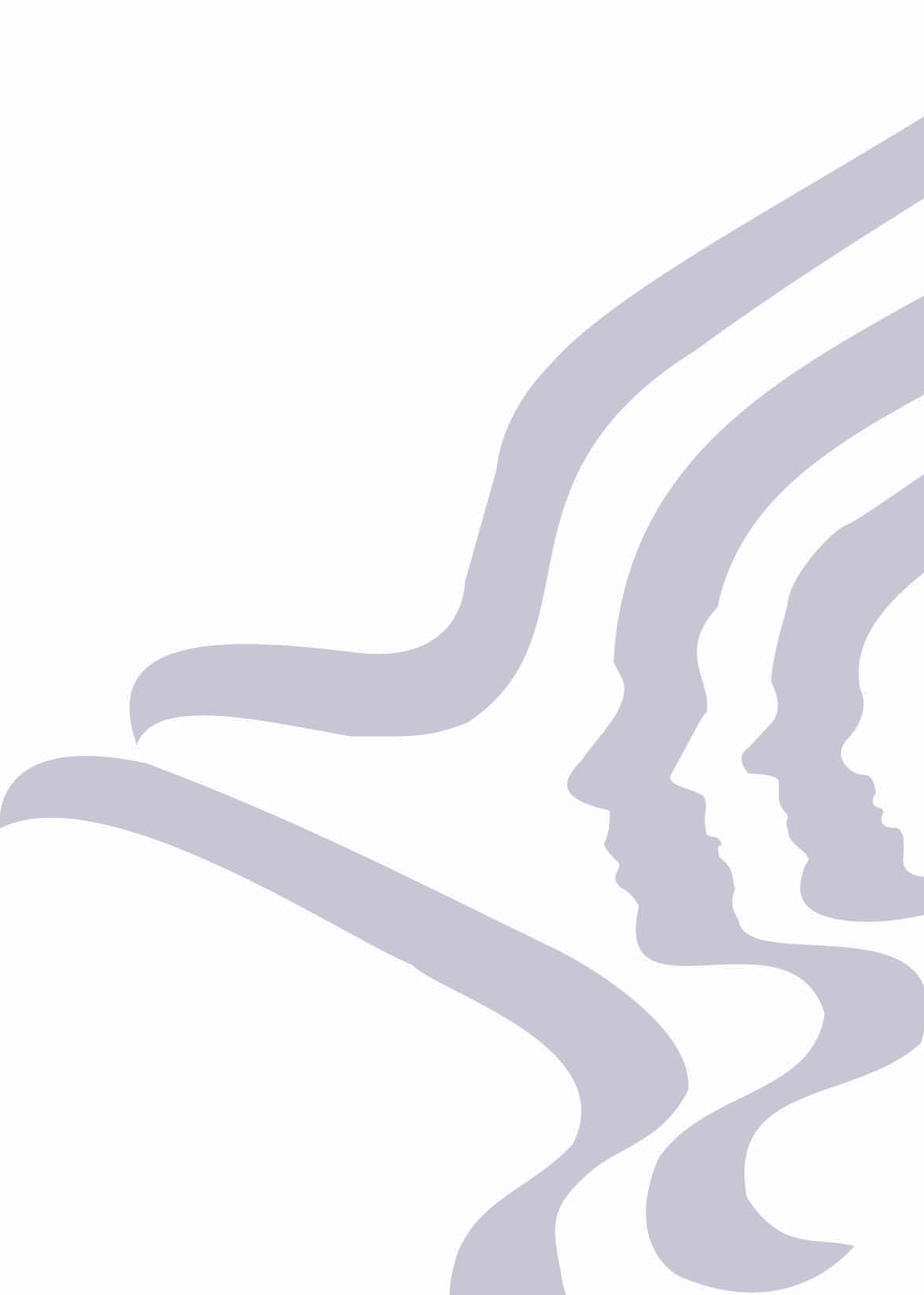 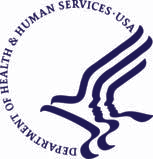 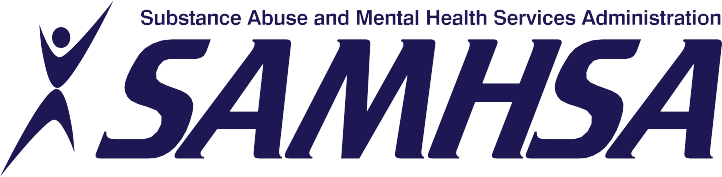 Substance Abuse Treatment For Adults in the Criminal Justice SystemA Treatment Improvement Protocol44www.samhsa.gov • 1-877-SAMHSA-7 (1-877-726-4727)Substance Abuse TreatmentFor Adults in the CriminalJustice SystemA Treatment Improvement Protocolp44U.S. DEPARTMENT OF HEALTH AND HUMAN SERVICESPublic Health ServiceSubstance Abuse and Mental Health Services Administration Center for Substance Abuse Treatment1 Choke Cherry Road Rockville, MD 20857Acknowledgments	Recommended CitationThis publication was prepared under contract numbers 270-99-7072 and 270-04-7049 by the Knowledge Application Program, a Joint Venture of The CDM Group, Inc. and JBS International, Inc., for the Substance Abuse and Mental Health Services Administration (SAMHSA), U.S. Department of Health and Human Services (HHS). Christina Currier served as the Government Project Officer.DisclaimerThe views, opinions, and content expressed herein are those of the authors and do not necessarily reflect the views, opinions, or policies of SAMHSA or HHS.Public Domain NoticeAll materials appearing in this volume except those taken directly from copyrighted sources are in the public domain and may be repro­ duced or copied without permission from SAMHSA or the authors. Citation of the source is appreciated. However, this publica­ tion may not be reproduced or distributed for a fee without the specific, written authoriza­ tion of the Office of Communications, SAMHSA, HHS.Center for Substance Abuse Treatment. Substance Abuse Treatment for Adults in the Criminal Justice System. Treatment Improvement Protocol (TIP) Series 44. HHS Publication No. (SMA) 13-4056. Rockville, MD: Substance Abuse and Mental Health Services Administration, 2005.Originating OfficeQuality Improvement and Workforce Development Branch, Division of Services Improvement, Center for Substance Abuse Treatment, Substance Abuse and Mental Health Services Administration, 1 Choke Cherry Road, Rockville, MD 20857.HHS Publication No. (SMA) 13-4056 Printed 2005Reprinted 2009, 2011, 2013, and 2014Electronic Access and Copies of PublicationTThis publication may be ordered from or downloaded from SAMHSA's Publications Ordering Web page at http://store.samhsa.gov.Or, please call 1-877-SAMHSA-7(1-877-726-4727) (English and Espanol).ii	Acknowledgments5	Major Treatment Issues and ApproachesOverviewWhile many similarities exist between substance abuse treatment for those in the criminal justice system and for those in the general popu­ lation, people in the criminal justice system have added stressors, including but not limited to their precarious legal situation. Criminal justice clients also tend to have characteristics that affect treatment. These include criminal thinking and criminal values along with the more typical resistance and denial issues found in other substance abuse treatment populations.Many offenders also have a long history of psychosocial problems that have contributed to their substance abuse: interpersonal difficulties with family members, difficulties in sustaining long-term relationships, emotional and psychological problems and disorders, difficulty man­ aging anger and stress, lack of education and vocational skills, and problems finding and maintaining gainful employment (Belenko and Peugh 1998; Peters 1993). These chronic problems often are associat­ ed with reduced self-esteem, anxiety, depression, and enhanced expec­ tations about the initial use of substances. Unsuccessful attempts at abstinence also tend to reinforce a negative self-image and increasethe likelihood that offenders will use substances when faced with con­ flict or stress.This chapter addresses strategies for modifying substance abuse treat­ ment services for criminal justice clients. Some of these strategies are underlying program components, such as incentives for program par­ ticipation and emphasis on personal accountability; others are more directly related to clinical issues, such as intervening with criminal thinking and teaching basic problemsolving skills.While the suggestions offered here are applicable to many criminal justice clients, it is important to note that treatment approaches must take into account the unique situation of the offender and his stage in the recovery process. Treatment plans and assessments should be con­ tinually revised to reflect changes in the client's situation, such as71recent relapses, continued sobriety, and improvements in mental and psychological functioning. For more on issues affecting spe­ cific subpopulations within the criminal jus­ tice system, see chapter 6.Clinical StrategiesSubstance abuse counselors working with criminal justice clients are likely to face a host of challenges. Offenders may require help meeting basic life needs, such as finding housing, applying for a job, or cooking a meal. Moreover, counselors generally will have to motivate clients to find new ways to manage their feelings, control impulses, and work toward concrete goals. Confronting manipulation and setting boundaries are con­ stant challenges for many substance abuse counselors who work with criminal justice clients.This section discusses some of the issues that the counselor is likely to face, along with strategies for meeting those challenges. The second part of this chapter, "Program Components and Strategies" addresses a broader range of strategies.Addressing Basic NeedsIt is difficult to label any particular needs of offenders who abuse substances as more basic than others. Offender needs vary depending on issues such as their legal status, gender, culture, sexual orientation, age, and function­ al capacities. There are also significant differ­ ences in what an individual experiences in different criminal justice settings (i.e., jail, prison, community supervision). Despitethese differences, there are commonalities in the treatment needs of offenders. In addition to substance abuse treatment, offenders typi­ cally require the following services:DetoxificationScreening and assessment (see chapter 2)Treatment for co-occurring mental disor­ ders (see chapters 2, 3, 4, and 6)Treatment for physical health issuesFamily-related services such as visitation, childcare, and reunificationCase managementLegal assistanceVocational skills development and employmentWhat varies from offender to offender is the emphasis placed on particular needs and the treatment and related services available to meet those needs. The following highlights some of the more salient issues offenders face-detoxification, homelessness, and life skills. For more information on assessing and meeting basic needs, see chapters 2, 3, and 4.DetoxificationChapter 2 provides information on how to identify offenders in need of detoxification services. However, even if a counselor does not perform screening and evaluation, he or she should be aware of the signs and symp­ toms of withdrawal. Sometimes offenders in need of detoxification are not identified at intake because they lied about the extent of their substance use, there was no reason to suspect substance dependency, or withdrawal symptoms were mistaken for mental illness. Offenders who experience withdrawal without medical attention are at risk for serious health consequences, and withdrawal from some drugs (e.g., alcohol, barbiturates) even carries a risk of death.Symptoms of withdrawal vary according to the substance abused, but signs that may be noted by the counselor includeAnxiety, restlessness, irritability, panic attacks, insomniaProfuse sweating, muscle jerks, constant blinkingYawning, sleepiness, exhaustion, lethargyDepression, crying fits, disorientationSuicidal thoughts or behaviorFor some drugs, symptoms of withdrawal can be prolonged. For example, the insomnia andanxiety common in people with benzodi­ azepine dependency can continue for months following discontinuation of use (Federal Bureau of Prisons 2000). For offenders undergoing treatment for withdrawal, the counselor should work closely with the medi­ cal team to ensure that symptoms are identi­ fied and treated.For more on information on detoxification, see chapter 2 of this TIP and the forthcoming TIP Detoxification and Substance Abuse Treatment (Center for Substance Abuse Treatment [CSAT] in development a).HomelessnessThe impact of homelessness on offenders varies depending on the particular setting in which they are being treated. Jails frequently work with homeless offenders; in fact, some people enter jail to get food and housing (and may enter substance abuse treatment pro­ grams for the same reasons). Homelessness can be a traumatic experience, and for some clients who have had to live on the streets, jail may be the safest environment in which they have lived for some time. Those used to being homeless may need to relearn how to live their lives in a stable environment.Some offenders may have become homeless because of their incarceration in jail or prison. Even if homelessness was not an issue when the offender was arrested, it is likely that an offender will be homeless upon release. In some instances, peo-ple who have served their full sentence (and therefore are not being released on parole) enter the community without aftercare options or any plan for housing.Counselors should be aware that a great deal of stigma and shame is attached to homelessness, and many clients are reluctant to discuss it without prompting.Panel members have had experi­ ences with clients who were will-ing to talk about criminal activity, substance use, and past trauma before they were willing to discuss the fact that they were homeless.One way to obtain this information is to ask offenders where they lived in the month prior to incarceration or arrest and if they antici­ pate being homeless upon their release. A plan should be in place to provide offenders with housing if they are leaving a prison facil­ ity. In all cases, effective counselors have working relationships with personnel in hous­ ing services to which to refer offenders in need of housing.Life skillsMany offenders have hidden deficits in basic life skills (e.g., knowing how to balance a checkbook, prepare a meal, accept feedback from an employer). While these deficits are as individual as the offender, the consensus panel feels that treatment programs with criminal justice clients should address a range of instrumental skills (e.g., meal preparation, money management, laundry, resume writ­ ing), as well as some basic social skills, partic­ ularly those needed in employment and other interpersonal situations. Counselors should observe offenders to identify problem areas.Among the skills most underdeveloped in offender-clients are basic problemsolving skills. Because of their impulsiveness and dif­ ficulty delaying gratification, many offenders are particularly poor at breaking down mod­ erately complex problems into the few basicsteps required to get from problem to solu­ tion. Practice is needed to learn clear prob­ lem identification, generation of options, thinking through likely outcomes, option selection, trying out options, and reviewing outcomes.Addressing CriminalityAntonowicz and Ross (1994) address the need to prioritize treatment according to the crim­ inogenic needs of criminal justice clients, par­ ticularly the specific issues that brought the client to the criminal justice system in the first place. These are most often substance abuse and criminal thinking and values. This section describes the components of criminali­ ty (i.e., criminal thinking, the criminal code, and manipulation), and suggests programmat­ ic and clinical strategies for addressing crimi­ nality in substance abuse treatment for offenders.Criminal thinkingA range of factors are associated with sub­ stance use among offenders, including peer substance abuse, impulse control difficulties, trouble managing negative emotions, poor problemsolving and self-management skills, impaired moral reasoning, and cognitive dis­ tortions (Wanberg and Milkman 1998). As noted, criminal thinking is especially impor­ tant to address, as individuals with ingrained criminal lifestyles employ a number of cogni-tive distortions or "thinking errors" (see Figure 5-1).Offenders can learn to recognize thinking errors and to understand how those errors can lead to behavior that gets them into trou­ ble (Wanberg and Milkman 1998). Strategies includeInvolvement in specialized therapeutic com­ munity (TC) programsCognitive-behavioral group interventions focused on correcting and eliminating crimi­ nal thinking errorsSelf-monitoring exercises through keeping a journal and "thought logs"Staff and peer confrontation regarding criminal thinking patterns and related behaviors observed within treatment pro­ grams (Field 1986; Wanberg and Milkman 1998)A number of approaches, drawing largely on cognitive-behavioral methods, have also been developed in recent years to address criminal thinking, the most popular among these being Thinking for a Change, issued by the National Institute of Corrections (NIC) (Bush et al. 2000), Gordon Graham and Company'sFrameworl( for Recovery (Graham 1999), and Wanberg and Milkman's Criminal Conduct and Substance Abuse Treatment (Wanberg and Milkman 1998). The core components of Thinking for a Change are described below.For more information on Framework for Recovery, go to http://www.ggco.com.Wanberg and Milkman's module is available as a provider's guide and participant's workbook.Criminal thinking also can be addressed using the same paradigms used in substance abuse relapse prevention. Many of the early warning signs and risk factors for relapse will be the same or very similar to those warning signs and risk factors for the client's criminal thinking. It is important that the focus onaddressing criminal thinking not become another way of stigmatizing criminal justice clients. Criminal thinking should be viewed as the outcome of maladaptive coping strategies rather than as a permanent fixture of the offender's personality.Client manipulativenessCriminal justice client manipulativeness can be addressed by identifying "criminal think­ ing errors" or oneof the other, similar meth­ ods of identifying cognitive distortions (Wanberg and Milkman 1998). For example, a particular client may try to avoid the work of personal change by repetitively demeaning others, including the counselor. Another client may repetitively project an attitude of giving up at every small setback ("zero state"). These maladaptive and manipulative coping strategies readily undermine the treat­ ment process unless they are addressed.Addressing client manipulativeness involvesCounselor or treatment group identifying the primary thinking errors they observeInstructing the client to begin self-monitor­ ing when these occur (journaling)Providing regular feedback to the client, usually from peers in a treatment groupCriminal codeOffenders tend to have a shared value system that includes refusal both to cooperate with authority and to confront negative behavior by others. This "criminal code" or "convict code" is another part of criminal thinking that must be addressed in treatment. The criminal code explains why good treatment programs stressing personal accountability, peer support for change, and peer confronta­ tion of negative behavior are so threatening to the offender culture. It also explains why it is often necessary to separate inmates in treat­ ment in correctional institutions from the gen­ eral inmate population.Treatment staff need to pay attention to the extent to which their clients are being stigma­ tized by other offenders as "snitches" or "weak" because they participate in treatment. It is sometimes necessary to remove clients from a negative situation to give treatment a chance. Sometimes, a newer treatment group might be pressured to revert to the criminal code with antisocial values predominating over prosocial values. These situationsrequire careful confrontation, limit-setting, and clear expectations with consequences by treatment staff.Addressing Anger and HostilityDealing with anger and hostility with criminal justice clients is much like dealing with anger and hostility with other clients. However, due to their higher incidence of antisocial person­ ality disorder, criminal justice clients are more likely to use anger as a manipulative coping strategy and less likely to be able to separate anger from other feelings.Clients may be angry for a variety of reasons, includingGenuine feelings of being treated unfairlyLimited affect recognition; confusing anger with other feelingsUsing anger to maintain adrenalineGoal-directed manipulative coping strate­ gies such as deflecting attention from other issues or to keep others off-balanceOften, problems with expressed anger relate to an inability to express other feelings-a problem with affect. Interventions involve teaching criminal justice clients torecognize their affective states and to understand the difference between feelings and action. Many criminal justice clients (especially men) havelimited understanding of and insight into what they are feeling at particular points in time. The counselor's goal, then, is to broad­ en affect (emotions) identification. For a sur­ prising number of offenders, feeling states ini­ tially consist of "angry" and "other." Often, what they first think is anger turns out to be frustration, hurt, loneliness, fear, etc.Offenders who abuse substances also have a tendency to think that if they feel it, they must act on it. Learning the relationships between behavior, thinking, and feeling, and how each affects the other, is helpful to many criminal justice clients. Learning that feelings do not equal thinking or behavior can be a revelation for many offenders. Counselors should point out that feeling it doesn't make it so, nor does it mean the client has to act on the feeling. As the Alcoholics Anonymous say­ ing states, "Your feelings are not facts."In summary, interventions addressing emo­ tions should encompassIdentifying the feeling(s). Maybe other feelings are involved, such as embarrass­ ment or guilt.Understanding clearly where the feeling is coming from. What is the real source of the anger?Identifying the goals the anger is serving (e.g., deflecting attention).Identifying the goals the anger is under­ mining (e.g., staying out of jail or keeping a job).Working toward taking the longer view (e.g., beginning to use a prosocial thought process to manage the anger).Several additional strategies can help clients to recognize their feelings. For example, counselors can set boundaries on how anger and hostility can be expressed and set limits as to reasonable duration of expression of anger and hostility. Once the offender calms down, the counselor can refocus on what the client can learn from the situation and how the client can benefit in the future.Counselors can also use peers in a group set­ ting to explore how the client might use anger and hostility for secondary gain. TC groups have "cardinal rules" that include no violence or threat of violence (justification for pro­ gram removal if violated) that provide a safe environment for exploring anger issues. For more information on anger management, see Reilly and Shopshire (2002).Addressing Identity IssuesAs offenders move through the criminal jus­ tice system, important elements in their iden­ ty can change. In the pretrial stage, their identity as a member of a racial or cultural group, a family member, or employee may be most prominent. In jails there is generally a more immediate crisis, as one grapples with the shame and stigma of being labeled a crim­ inal and the fear of facing extensive incarcer­ ation.Criminal identityIn prison, some people learn a new identity based on the prison culture in which they are involved; some prisoners learn to think of themselves as criminals. In part, this is a result of institutional pressures on them, and partly it is the result of interactions with other inmates who have accepted the persona of criminal. For offenders who enter commu-nity supervision programs on release from prison, embedded criminal identities can pose a number of problems.Regardless of whether the offender is in jail, prison, or under community supervision, the identity of an offender often is an issue that needs to be confronted in treatment. Those who have adopted a criminal identity need to learn new ways of thinking about themselves; those whose identity is shaken by the incar­ ceration will need help coping with their crim­ inal charges. An overall rehabilitation goal is to help offenders develop more prosocial identities consistent with positive social values.Cultural identityRace and cultural background can play an important role in the life of offenders, but the dynamics of race and culture are especially pronounced in jails and prisons. In these set­ tings, Caucasians often are in the minority for the first time in their lives. A number of sub­ cultures are found within jails and prisons.Inmates who belong to minority groups may see correctional staff members (including treatment staff) as adversaries. Gangs repre­ sent the most significant of these subcultures, at least among male populations. Gang affilia­ tion can influence with whom an offender is able to socialize. Thus, treatment must take into account this aspect of the offender's identity.Role as a family member and/or parentFamily relationships are often an important part of an offender's life. Family can repre­ sent a connection to the outside world and can be a source of stability for offenders as they move through the criminal justice sys­ tem. Moreover, the quality of the offender's relationship with his or her family can be an important factor in recovery. Slaght (1999) reported that the only independent variable related significantly to relapse at 3 monthsafter release to the community was whether the offender was getting along with family members. Those who were getting along very well with family members were the least likely to use drugs. Based on this, Slaght recom­ mends more extensive efforts to involve fami­ ly members in drug treatment.Just as positive family relationships can foster abstinence, family connections also can be a source of confusion and worry for clients who see their role as a family member in conflict with their role as an inmate and/or criminal. This can be especially true for parents.According to the Bureau of Justice Statistics, in 1999 the majority of State and Federal prisoners reported having at least one child under the age of 18 (Mumola 2000). For many of these offenders, drug or alcohol abuse was a factor in their incarceration. For example, one in three mothers in State prison commit­ ted her crime to get money for drugs, and 65 percent reported drug use in the month prior to the offense. For both mothers and fathers, 25 percent met the diagnostic criteria for alcohol abuse (Mumola 2000). In a survey of female inmates, Acoa and Austin (1996) found that nearly 20 percent of mothers were con­ cerned that one or more children may have been exposed to substances in utero.Confronting the guilt associated with their drug abuse can be important in treating par­ ents involved in the criminal justice system.These individuals often identify themselves as "bad" parents and experience a great deal of shame over how their involvement in the criminal justice system has impacted their children. While this may be especially true for mothers, fathers also have strong feelings about their role as parents and express con­ cern about their children. Jeffries and col­ leagues (2001) reviewed several parenting programs for male offenders. Descriptions of these programs are available online at http://www.vera.org/centers/family-justice­ program.Treatment that includes other family mem­ bers can be of use. In some families, more than one family member is incarcerated; treating the family can address a generational cycle of incarceration. Family treatment also can prepare inmates and their families for release. Since family problems can be a relapse trigger, Slaght (1999) recommends that offenders learn how to identify and cope with family conflicts. Substance abuse treat-ment programs also can use family involve-ment as a source of motivation. For example, extended parent-child visits can be used as a reward for good behavior.It is important to note that family involve­ ment in recovery is not always positive.Inmates, especially those with moderate to longer sentences, often can develop a false sense of "healing" of family problems. This results from ar6UDl'Blinnflfumlt41rellndlu ctwith family members and the tendency of families to shelter the inmate from problems on the outside. This false sense that family relations have changed becomes a potential stressor on release, when the inmate discov­ ers that the previously existing problems are still present and often worsened. It is also impor­ tant to note that sometimes offenders use their families to provide them with drugs and to enable their substance abuse.Family members may also beinvolved in criminal activity and be expected to carry on criminal activities such as drug dealing while one member is incarcerated.Role as a person of statusPrisons and jails are hierarchical societies, and men and women can attain status within a prison or jail community often using a dif­ ferent set of skills and behaviors than they would use in the community. This is especially true in prisons where longer stays make sta­ tus and belonging more important issues.Therefore it is possible that an offender may face a loss of status either by going to prison (and losing a job and a place in the communi­ ty) or by being released from prison (where the individual may have been a leader).Providers also should be aware that the offender may have had high status and a large income on the "outside" because of criminal activity (e.g., drug dealing) and may need to deal with a loss of status when incar­ cerated or resist the temptation of returning to a high-paying but illegal occupation on release. In other instances, an inmate may carry status (e.g., as a gang member) into jail or prison, and may resist treatment in order to maintain that status. Regardless of the set­ ting, the consensus panel believes that treat­ ment activities should include opportunities for participants to "earn" status in the program.Addressing DenialCriminal justice clients exhillit denial in ways similar to those of other populations. For some offenders, denial is a product of their criminal thinking. The criminal justice system may help reduce denial-it is harder for an offender to deny that drugs are a problem while sitting in a cell. Treatment staff can remind clients of the reality of their legal problems as a way to break through denial.While substance abuse treatment providers often are trained to view denial as a negative symptom of the offender's addiction, denial may be a necessary strategy to further theoffender's legal goals. In some situations, offenders have incentives to admit to a sub­ stance use disorder even if they do not have such a disorder, so that they can avoid prison and enter a treatment program instead.Admitting to substance abuse can have legal consequences for the offender that need to be understood by treatment providers beforethey ask an offender to self-identify as an "addict" or "alcoholic." It should also be noted that there are offenders who use or sell substances but do not have a substance usedisorder.Denial of criminal activity is a different, but related, issue. People may deny criminal activity even if they have dealt with their sub­ stance abuse. Just because an offender is in recovery from substance abuse does not mean he or she has ceased criminal activity.Treatment providers also will find that some offenders do not believe that what they have done is criminal or, at least, do not believe it is immoral. Some (e.g., gang members) per­ ceive their actions as a normal part of daily life in their community and believe that the only problem was that they got caught. They see themselves as victimized by the law, rather than as victimizers. Others admit their substance abuse and even realize that they must cease criminal activity but deny that they have to change their lifestyle (e.g., their associations, the place they live), which can contribute to relapse.Addressing ResistanceSending criminal justice clients to treatment under threat of direct consequences with little incentive and loss of freedoms is not effective coercion. However, coercion can be very effective at getting criminal justice clients to treatment and keeping them there (Leukefeld and Tims 1988). This is best done using incentives as well as sanctions and involving some degree of choice by the client, even if leverage is present to encourage the client to make the desired choice.When dealing one-on-one with the criminal justice client on this issue, the consensus panel suggests the following strategies:Avoid personalizing the situation and focus on the client's role in forcing the conse­ quence. For example, avoid phrasing that sends the message "I'm doing this to you." Say things such as "You sort of forced thejudge into giving you this consequence foru. smg ag. am.''Focus the client on the future and what she can learn from the current situation.Be aware of cultural differences. Clients have culturally based attitudes toward authority that can affect how they respond to coercion in treatment. For example, con­ frontational treatment modalities may not be helpful for American Indians (Vacc et al. 1995).Approach clients with sensitivity, under­ standing, and honesty. This includes paying careful attention to body language, eye con­ tact, and tone of voice.For more information on treating coerced clients, see TIP 35, Enhancing Motivation for Change in Substance Abuse Treatment (CSAT 1999b); the TIP includes a section titled "Motivational Enhancement and Coerced Clients" that will be of particular use in the treatment of offenders.Addressing Guilt, Shame, and StigmaGuilt and shame may also be a major consid­ eration for some criminal justice clients.Offenders new to the criminal justice system, particularly first-time offenders who have recently lost much of their social standing, may struggle with guilt and shame. In some cases these feelings are realistic and may facilitate treatment, but in other cases they may be exaggerated and interfere with sub­ stance abuse treatment until they are ade­ quately processed. As noted above, many offenders experience a significant amount of shame over their actions even if they are not willing to show it. Those who do not may either have an antisocial personality disorder (seep. 112for more information) or come from criminally involved family or social net­ works where criminal behavior is expected and approved; those clients may still feel shame, but it could be because they "messed up" and got caught.Shame can be healthy, if it can motivate peo­ ple to change their lives. Making amends can be a positive way to address guilt and shame and further treatment goals. Talking about feelings of guilt and self-loathing can also help an offender reduce feelings of hostility and anger. Shame and guilt, however, can also fuel denial and can make some individuals more prone to violence in order to cover up their feelings of shame. In general, femaleoffenders face more shame than n1en or are, at least, n1ore con­ scious of the shame they feel.The stigma associated with crim­ inal behavior and substance abuse also can be very powerful but is less useful as motivation for clients. The criminal justice system does much to stigmatize the offenders in the system, and the people involved in that sys­ tem (whether they be corrections officers or inmates) often rein­ force guilt, shame, and stigma.Stigma also comes from outside the criminal justice system (e.g., family, mass media, soci­ ety). While it is important for offenders not to forget their past, it is not necessarily helpful that society does not allow people to move on or accept that they have paid their debts. It is also important for offenders to have appro­ priate role models who have overcome the stigma of a criminal past and a history of sub­ stance abuse in order to achieve something in their recovery.While there has been some reduction of stigma attached to substance abuse and mental ill­ ness in recent years, the stigma associated with arrest, convic­ tion, and incarceration remains very strong. Societal change occurs slowly, but treatment providers can help the situation by not burdening clients with additional stigma because they are involved in the criminal jus­ tice system. The consensus panel suggests that if crime is part of addictive behavior, thencriminal behavior can be seen as another manifestation of a sub­ stance use disorder. Treatmentproviders need not condone an offender's past criminal activity, but they should be able to accept it as part of the client's past and not a permanent character flaw or insurmount­ able obstacle to recovery.Establishing BoundariesCounselors' methods for establishing a rela­ tionship with clients vary according to the set­ ting. It is much more difficult to develop arelationship in prisons or jails than in the community because boundaries and rules limit how psychologically close one can get to incarcerated offenders. For example, while eliciting emotional responses is quite useful in psychotherapy, corrections staff generally see this as a problem to be avoided. In these set­ tings there needs to be careful supervision to evaluate how closely counselors and clients are interacting.Because boundaries between staff and clients have a special significance in criminal justice settings, treatment staff need to be especially vigilant about self-disclosure. The counselor needs to ask him- or herself whether a per­ sonal disclosure is going to make a difference for the client and not just for the counselor. For example, using one's personal experience as guiding life lessons can add credibility and be helpful on a more personal level, but recent experiences that may expose too much vulnerability should be avoided. Also, recov­ ering staff in TCs who often share personal experiences have found the practice to be beneficial when balanced with appropriate boundaries. Counselors also should not asso­ ciate with clients to the detriment of their relationship with corrections and treatment staff; no matter how much empathy they feel toward offenders, counselors need to remem­ ber that they represent the criminal justice system. Offenders are often deft at conning a counselor into doing small and seemingly meaningless things for them, but this is often the first step in an unhealthy alliance that can be used against the counselor at a later date. Alternatively, a well-trained counselor can often confront the offender and turn the attempted manipulation into a step in devel­ oping a stronger treatment alliance.Creating a Therapeutic AllianceWhile it is not always easy, given the bound­ ary issues that exist in criminal justice set­ tings, the creation of a therapeutic alliance is very important when working with this popu-lation. Of course, the ability to create this alliance and its relative importance varies according to staff ability, experience, and training. In jails, it may be less crucial because clients may remain in treatment only a short time. It may, however, be most critical in community supervision settings if clients are engaged in outpatient treatment. In resi­ dential programs, such as therapeutic com­ munities, peers play a larger part in the treat­ ment experience, and the client's relationship with his or her peers is often as important as or more important than the relationship with the counselor.Relationships with criminal justice staff are often quite important in the therapeutic pro­ cess. This is especially important for offend­ ers under community supervision, as their alliance with their probation or parole officer is critical. In a prison or jail setting, it also helps to include corrections staff as part of the treatment team, but clients should be told if this is going to be the case. When probation officers or corrections staff members are part of the treatment team, roles need to be very clearly defined. Because they may lack expe­ rience in treatment, corrections officers can become too involved in the treatment process and become overly distraught over treatment failures. In order to operate within a prison or jail, corrections staff need to maintain a certain degree of distance from offenders as well as keep their respect. The consensus panel recommends that treatment programs that are going to involve corrections staff or probation officers should provide extensive cross-training between corrections and sub­ stance abuse treatment staffs. The legal issues surrounding confidentiality, for example, are a suitable subject for cross-training.Striving for counselor credibilityCounselors working in any treatment setting need to maintain credibility with their clients.If offenders believe that treatment staff are competent, they will be more influenced bythe treatment and less likely to return to incarceration.Research by Broome and col­ leagues (1996a) showed that high self-esteem and high ratings of counselor competence were asso­ ciated with a significant reduc­ tion in recidivism by probation­ ers ending their treatment.Strauss and Falkin (2000) found similar results with a cohort of female offenders. Their data indicate that clients who suc­ cessfully completed treatment had more favorable perceptions of staff within the first 2 weeks of treatment than those who did not.Striving for cultural competenceCultural competence is an important factor in developing a counselor-client relationship.Programs should have a cultur­ ally diverse staff that reflects the diversity of the population they serve; however, that is notalways possible. What is possible is that staff be trained to understand cultural issues affecting the populations in the area in which they work. Cultural issues reflect a range of influences and are not just a matter of ethnic or racial identity (e.g., Ohio prisons have a large number of inmates from Appalachia, and staff there need to understand that cul­ ture). Special training programs can be devel­ oped to help counselors attain cultural com­ petence for the cultures the agency serves. (The forthcoming TIP Improving Cultural Competence in Substance Abuse Treatment [CSAT in development b] provides indepth information on developing cultural compe­ tence and providing culturally competent treatment.)Designing Treatment to Reflect the Stages of ChangeThe concepts behind the stages of change model of recovery (Prochaska et al. 1992) were introduced and summarized in chapter3. While these are important concepts in recovery generally, they are particularly rele­ vant in the treatment of criminal justice clients because so many of these clients are in the early stages of change. Figure 5-2 (next page) summarizes treatment strategies based on the offender's stage in recovery.Counselors with criminal justice clients often find they spend much of their time working in the precontemplation and contemplation stages. This can be discouraging to some, but the trade-off is that this is important workthat reduces both crime and the number of crime victims, in addition to rehabilitating offenders.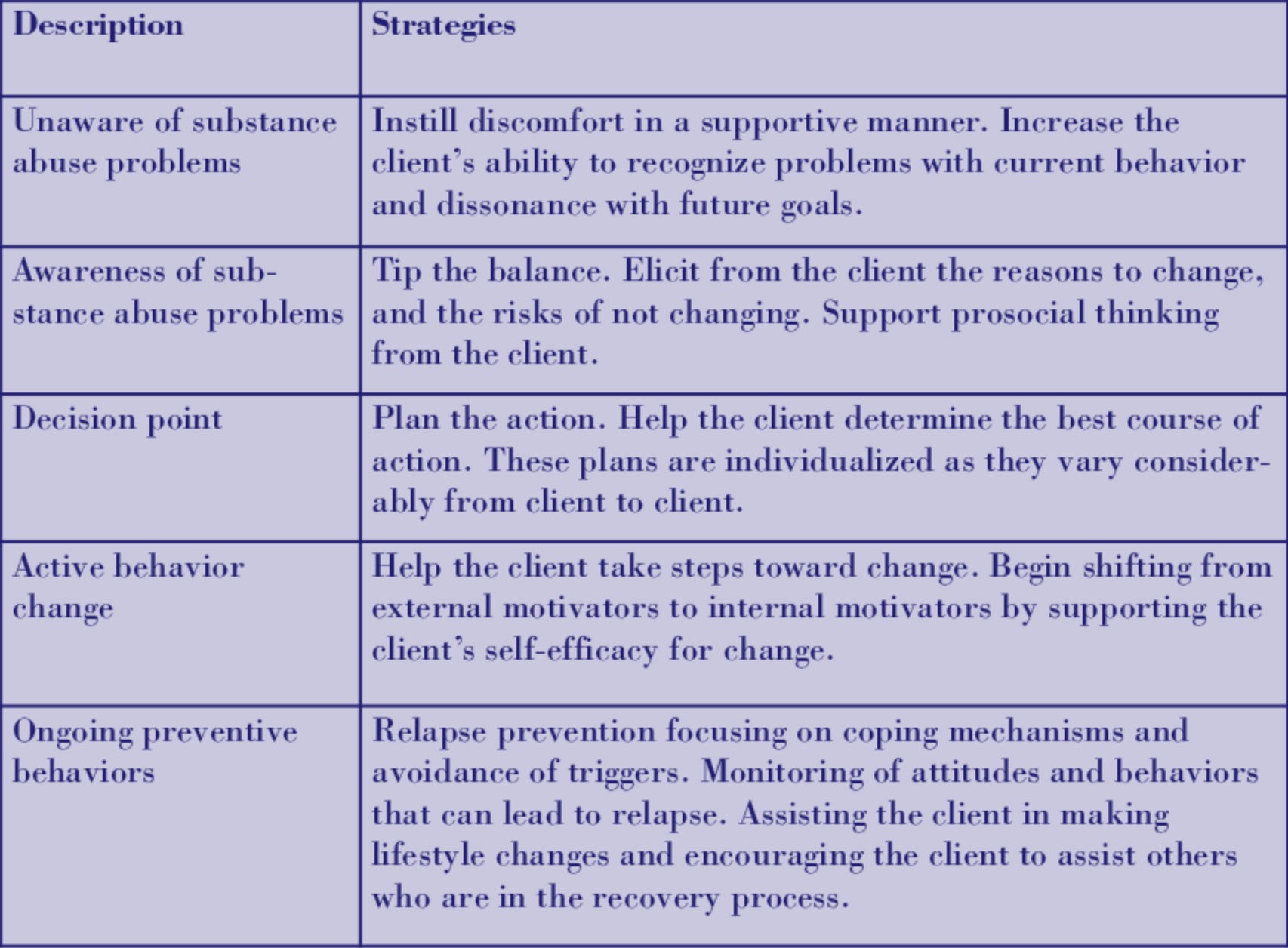 Program Components and StrategiesThe initial goals of substance abuse treatment are to "get them there" (engagement) and to "keep them there" (retention). This section addresses programmatic strategies to foster both engagement and retention and discusses other program components that promote effective substance abuse treatment for crimi­ nal justice clients.EngagementArrest and incarceration can provide an important opportunity to identify substance abuse and other psychosocial problems, toprovide stabilization of acute needs (e.g., detoxification from alcohol or opioids, medi­ cation for psychotic or depressive symptoms), and to engage offenders in substance abuse treatment services (Peters and Kearns 1992). Jails, prisons, and community diversion or supervision programs often serve as the first point of contact for offenders who have sub­ stance abuse problems. Motivation to enter treatment frequently occurs at particularly stressful times such as after being arrested, after one's children have been removed by authorities, or following an overdose or a "bad high." Substance abuse treatment staff need to watch for these opportune times and respond quickly so that the client can be engaged in treatment while the motivation is still strong. Most of these individuals have not had previous contact with substance abuse treatment agencies, and their first involve­ ment in treatment services is frequently while in jail or prison (Mumola 1999).Program incentives and sanctions to encourage engagementIn the community, the usual sanction for refusing to participate in treatment is loss of freedom-often incarceration. In jails and prisons it usually involves longer incarcera­ tion times. At the point of decision of whether or not to participate in treatment, the offend­ er usually faces more sanctions than incen­ tives to participate, and the sanctions may be severe.A key point in "getting them there" is to be sure that disincentives to program participa­ tion are minimized. For example, if offenders lose freedoms or have worse housing (in insti­ tutions) as a result of program participation, many will not give treatment a chance.Enhancing motivationWhile legal pressures may be sufficient to get a client into treatment, engagement is neces­ sary if the client is to become motivated to commit to change and maintain recovery (Hubbard et al. 1988). Therefore, treatment programs need to be aware of the common characteristics of clients who leave treatment early and use this knowledge to develop approaches that motivate these clients to stay in treatment.In a study of offenders on probation, Broome and colleagues (1996a) looked at three client background factors that are associated with treatment outcomes to see if they had an effect on establishing therapeutic relation­ ships. Recognition of the existence of a sub­ stance abuse problem was associated with a positive therapeutic relationship and engage­ ment in treatment, while the degree of peer deviance in the client's social network and family dysfunction was not. The fact that recognition of substance abuse problems was a positive indicator for successful engagement in treatment lends support to the use of moti­ vational approaches that help the client rec-ognize he or she has a problem with substance abuse.Effective Use of Coercion at the Program Level"Coercion" means using incentives and sanc­ tions to encourage program participation. In some jurisdictions, coercion may come in the form of legal mandate to treatment. This rarely affects offenders already sentenced to prison, but it often affects clients under com­ munity supervision who may need to be involved in treatment as part of their proba­ tion or parole. Clients under community supervision also may elect to enter treatment to avoid harsher alternatives (such as invol­ untary admission into a mental hospital) or negative repercussions (such as losing custody of one's children). Individuals convicted of driving while under the influence may be required to complete a psychoeducational class to retain their driver's license. The California initiative known as Proposition 36 offers a choice between incarceration and probation with substance abuse treatment to first- or second-time offenders convicted of nonviolent drug possession charges (see chap­ ter 11 for more information). Arizona has enacted a similar law, and other States have them under consideration. Offenders may also receive pressure from other governmen­ tal agencies (e.g., child protective services agencies) to enter or continue treatment, as part of community supervision or while in jail or prison. Not all forms of coercion are explicit for clients involved in the criminal justice system; people may receive reduced sentences or avoid incarceration in a higher security facility if they enter treatment.Retention in TreatmentRoberts and Nishimoto (1996) studied reten­ tion in treatment among a group of women who were cocaine dependent, many of whom were under criminal justice supervision. The type of treatment services provided to the women made the largest difference in reten-Does Coerced Treatment Work?In a review of 11 coerced treatment studies conducted over 20 years, Anglin and colleagues (1998) found that, while coercion was generally effective, the results were far from unequivocal, with five studies reporting that coerced clients did better, four studies reporting no difference, and two studies reporting that the coerced clients did worse. It is important to note, however, that in the 11 coerced treatment studies reviewed, none directly assessed the motivation of the clients (Farabee et al. 1998). In most cases, involuntary or coerced status of clients was inferred from criminal justice status at intake. Many clients whose treatment was coerced say they would have entered treatment without legal pressure to do so (Marlowe et al. 1996). Only about a third of those who entered coerced treatment for cocaine abuse said that legal coercion was a reason for entering treatment. Rather, psychological, financial, social, familial, and medical pressures exerted more influence in the decision to enter treatment (Marlowe et al. 1996).While some critics have argued that treatment will be ineffective unless a client is motivated to change his or her substance abuse behavior, treatment itself can alter the client's motivation. In fact, an impor­ tant indicator of an effective program is its ability to engage and retain clients who initially join under coercive pressures. The major difficulty, then, is often a matter of getting resistant clients to enter treat­ ment, and coercion has been shown to increase the likelihood of an offender's entering treatment (Anglin et al. 1998).Coercion such as that from the criminal justice system can play an important role in making sure the client enters treatment, but it will be internal motivation that predicts whether the client will stay in treatment and have a positive outcome. Knight and colleagues (2000) showed that external legal pressure and internal motivation are positively and independently related to retention in treatment. The authors recommend targeting those with low internal motivation for an intervention to increase readiness.Research also suggests that in the absence of leverage imposed by the criminal justice system, offenders have a poor record of retention and graduation from substance abuse treatment programs. Moreover, outcomes for offenders who receive coerced treatment are as good as or better than for other partici­ pants in treatment (Hubbard et al. 1988a; Miller and Flaherty 2000). Leverage through the criminal jus­ tice system also helps retain offenders in treatment over time (Miller and Flaherty 2000), which tends to reduce the rate of criminal recidivism.tion. The authors concluded that the intensity of the treatment, its structure, and the exis­ tence of woman-focused programmingengaged the clients. However, greater levels of severity of a substance abuse problem also predicted shorter stays in treatment, and pre­ vious substance abuse treatment increased slightly the risk of dropping out.Other research has shown that early dropout from treatment in criminal justice settings is correlated with having a history of psychi­ atric treatment, high levels of anxiety and depression, unemployment immediately prior to sentencing, cocaine dependence, lower lev­ els of self-efficacy, and social networks thatdemonstrate low levels of social conformity (Hiller et al. 1999b). These authors found that the strongest predictor of treatment dropout was a high score on a criminality classification system they developed based on the Lifestyle Criminality Screening Form (Walters et al. 1991) that measured aspects of an offender's lifestyle related to criminality (e.g., irresponsibility, self-indulgence, inter­ personal intrusiveness, social rule-breaking). Lang and Belenko (2000) found that offenders in a diversionary treatment program for felony drug offenders who completed treat­ ment had higher levels of social conformity and more friends, fewer drug felony convic-tions, less involvement in psychiatric treat­ ment, less income from drug dealing, less unprotected sex, and fewer injuries from gun­ shots or stabbings.While many of the factors that correlate with treatment dropout cannot be altered, the con­ sensus panel suggests that some changes to treatment programs can be developed based on these studies. For one, there seems to be general agreement that a client's friends can have a good deal of influence on whether that person will successfully complete treatment.Developing positive peer networks should therefore be a priority for retaining offenders in treatment.A history of co-occurring mental illness, as demonstrated through a history of mental health system involvement, can have a signifi­ cant negative effect on treatment retention.High rates of co-occurring mental illness have been documented in the offender population (estimated to be 7.4 percent in Federal pris­ ons, 16.2 percent in State prisons, and 16.3 percent in jails) (Ditton 1999), suggesting a need for treatment programs tailored for offenders with co-occurring disorders in order to reduce dropout rates.The consensus panel also recommends that coerced individuals be mainstreamed with noncoerced clients where possible-such as in community settings-and should not be sepa­ rated into different treatment tracks. Coerced treatment is much less likely to work if only similarly coerced individuals participate in the program. Because research showed that coerced treatment can be effective undersome circumstances, some criminal justice systems developed new programs for these clients that did not build on existing pro­ grams; clients in these programs do not seem to have fared as well because they lacked community support from clients who were committed to treatment. It is not always clear that treatment models are followed accurately (Farabee et al. 1999). Administrators should avoid creating coercive programs with mini­ mal resources.There is a risk that treatment could become overly coercive and susceptible to charges of cruel and unusual punishment. It is impor­ tant that participants in treatment be offered the opportunity to leave the program after a minimum time period (e.g., 90 days). The use of experienced outside contractors and recov­ ering staff can help reduce the mistrust.Incentives and sanctions toimprove retentionOnce the offender enters treatment, more options usually become available for creative use of incentives and sanctions to keep the offender in treatment. It is important to con­ tinue to push for a preponderance of incen­ tives over sanctions to motivate offenders (Gendreau 1995). Because of the manipula­ tive coping strategies and evidence of criminal thinking that bombard treatment staff daily, it is all too easy to focus on the negative behaviors instead of "catching people in the act of doing good work." But positive rein­ forcement is relatively more powerful than sanctioning in changing behavior as well as other aspects of personal growth.The types of incentives to use are limited only by creativity. Beyond reduced supervision, other incentives can be greater access to other services (e.g., employment training or improved housing), higher status within the treatment group or community, or even varia­ tions on a token economy can be considered. The point is to continue to refocus on rein­ forcing desired behavior, look for additional ways to motivate the clients from a positive perspective, and to remember that most peo­ ple begin and sustain personal change out of external motivation (the internalized motiva­ tion comes later).The key points in effective use of incentives and sanctions are:Emphasize incentives over sanctions. Gendreau (1995) has suggested that 4:1 is optimal.Sanctions should be applied as rapidly as possible. The longer the time period between the undesired behavior and the consequences, the less effective the conse­ quences.Repetitive use of mild sanctions (implement­ ed quickly) is more effective than repetitive threats of sanctions followed by an intensive sanction (e.g., incarceration).Be creative with incentives.Treatment staff and criminal justice staff should collaboratively apply incentives and sanctions.Prosocial ActivityProsocial activity is any positive activity. In other words, criminal justice clients will do better in treatment when kept busy doing any positive activity. Most criminal justice clients tolerate boredom poorly. This is probably partly due to the high incidence of antisocial personality disorders and attention deficit disorders within this population (Jemelka et al. 1994; Wender et al. 2001). Offenders tend to demonstrate high excitement needs coupled with poor delay of gratification (Field 1986). Without positive activity, criminal justice clients tend to use unstructured time for anti­ social thinking and behavior. Therefore, regardless of content, the consensus panel believes that treatment programs need to be heavily structured, particularly for clients who are early in the change process.Staff Modeling AccountabilityCriminal justice clients are particularly sensi­ tive to what staff actually do, in contrast to what staff say. Words about personal accountability with this population will have only modest impact unless staff are willing to model the behavior and hold themselves to the same standards. The modeling of this behavior, of insisting on demonstrating one's accountability instead of waiting for others to demand it, can be very powerful in helping criminal justice clients change. This is anoth­ er point of collaboration between treatmentstaff and criminal justice staff, as both need to model personal accountability in their behavior.Peer Support and FeedbackPeers usually have more opportunity than staff to observe each other's behavior. Peers using a group treatment modality have the capacity to give more immediate feedback for positive steps to change and for negative thinking and behavior. Peers can often give feedback in ways that the client can more readily assimilate. Criminal justice clients often quickly and accurately see the relapse signs in others well ahead of the time they are able to see relapse signs in themselves. Using peer support and feedback also serves to pre­ pare incarcerated criminal justice clients for using peer support organizations in the com­ munity.Program PhasingMany criminal justice clients have little expe­ rience with success with prosocial endeavors. Dividing programs into identifiable phases can provide markers of accomplishment and progress and focuses treatment efforts at steps along the way. Typically, residential programs include orientation, treatment, and reentry phases.Self-Management Skills­ Relapse PreventionOnce personal change occurs during treat­ ment, a sustained effort is required to main­ tain that change, namely relapse prevention and recovery planning. Relapse prevention is "a systematic method of teaching recovering patients to recognize and manage relapse warning signs" (Gorski and Kelley 1996, p.For more on relapse prevention for crim­ inal justice clients, see the Technical Assistance Publication Series Number 19: Counselor's Manual for Relapse Prevention with Chemically Dependent Criminal Offenders (Gorski and Kelley 1996).There are several advantages to using relapse prevention as a general approach throughout criminal justice programs:Relapse prevention is a key issue for com­ munity supervision. Beyond the obvious applicability of self-management training to offenders, this work provides key informa­ tion to parole and probation officers. If the supervision officer knows that a primary overt relapse sign for a particular offender is isolating in his room, for example, the officer has critical supervision information. Knowing an offender's early warning signs for relapse is probably as important to supervision as employment and living situation.Relapse prevention emphasizes taking responsibility for oneself. Relapse preven­ tion work makes it difficult for the offender to blame others. Self-management training puts responsibility squarely on the individ­ ual. The occurrence of a partial or full relapse is a signal that the individual has more work to do in developing or perform­ ing his own relapse prevention and recovery plan. Relapse prevention work, then, can be a primary means of moving from neces­ sary external controls (on the offender) early in treatment to the needed internal controls (from the offender) later in treatment.Relapse prevention work emplrnsizes the long-term nature of many disorders. Many major life problems, such as addictions, are life-long problems, requiringcontinuing work by the indi- vidual. The concept of relapse prevention implicitly commu- nicates this point to criminal justice clients.Relapse prevention work is easy to communicate. Warning signs in the individual's behavior, and specific actions by the individual in response to those signs are easy to com­ municate between corrections program staff, offenders,supervision officers, and others in the offender's support network. Relapse pre­ vention plans aid communication from insti­ tutional programs to community supervi­ sion and to community programs.Relapse prevention is applicable across the­ oretical perspectives. Practitioners from the theoretical perspectives of behaviorism and disease concepts are currently using relapse prevention and recovery planning tech­ niques with equal facility. Relapse preven­ tion strategies seem to ring true regardless of beliefs about the etiology of addictions or criminality.Relapse prevention is a unifying concept across programs. Whether the problem is alcohol abuse, drug abuse, mental illness, sex offending, or criminality generally, the same basic process seems to occur in relaps­ es, and the same basic strategies seem to be needed in recovery. Relapse prevention work therefore offers a unifying concept and means of communication across types of programs and service populations.Spiritual ApproachesSpiritual approaches have been used in com­ bination with substance abuse treatment ser­ vices and can provide powerful tools for some to achieve sustained abstinence. There are, however, limitations to what can be done in a public institution such as a jail or prison.While a distinction should be made between"s.p.1ntual" and " re1.1· gious" prac. tices (the for-mer being concerned with one's own identity and a connection to a greater whole, the lat­ ter involving the formal practice of a system of beliefs), such a distinction is not always perceived by criminal justice authorities.Because of issues concerning the separation of church and State, it can be difficult for treat­ ment programs to provide any kind of specific religious activities. However, treatment providers can refer clients to the religious leaders of their choice for additional counsel­ ing. Treatment programs can also accommo­ date voluntary 12-Step groups that do not explicitly endorse any one religion.To provide inmates in jails and prisons with opportunities for spiritual growth, programs can be creative to avoid promoting religion while still facilitating spiritual practices.Some spiritual practices, such as American Indian sweat lodges, have been instituted on the grounds that they are an important cul­ tural activity. Some prison programs use ritu­ als to mark certain events (which provide a way for people to express themselves without using words). Rituals and ceremonies, even if they are as simple as having a meal together, can be very important for these clients because they do not have positive rituals in their lives. The only ceremonies they may have experienced may revolve around gang activity or substance abuse. Other suggestions for promoting spiritual practices include des­ ignating an area for meditation and acknowl­ edgements of achievements. Providing a place for such activities is an important step in pro­ moting them. It can also be helpful to sched­ ule times for meditation or silent reflection.The offender-client should be encouraged to become involved in the spiritual and religious practices with which he or she is most com­ fortable. Jails and prisons should enable offenders to receive spiritual guidance from religious figures of all persuasions. Clients should be encouraged to connect with the reli­ gious or spiritual tradition with which they associate most closely and to think about how that tradition can help them understand their own lives and what may be missing in them.Interest in faith-based substance abuse treat­ ment programs has opened avenues for treat­ ment improvement that have been less acces­ sible. Many of the '"transformational" aspects in religion are similar to effective treatment components, especially relevant in self-help and therapeutic community approaches.Some examples of the common elements include the concept of transformation, credi­ ble role models, behavioral rules, the central­ ity of positive social values, community mem­ bership and participation, rituals and cele­ brations, and stages of change. In addition, consideration of a faith-based perspective offers additional support for treatment that is not usually considered, such as inviting an offender's church of choice to consult and provide resources for the postrelease plan­ ning process.Conclusions and RecommendationsThe consensus panel believes that several points and recommendations in this chapter deserve highlighting, as follows:Whenever possible, treatment should be modified as needed to meet the individual client's specific needs. A thorough client assessment covering multiple dimensions will enable treatment providers to deter­ mine what modifications to treatment are required.Individual needs should be considered in adapting the sequence, focus, and intensity of treatment.It is important for offenders to have appro­ priate peer and staff role models who have overcome the stigma of a criminal past and a history of substance abuse. Provisions should be made whenever possible to allow criminal justice programs to hire staff who are ex-offenders and who are in recovery. Treatment programs have found it useful to maintain a blend of recovering and non­ recovering staff.While legal pressures may be sufficient to leverage a client into treatment, specific engagement strategies are necessary if the client is to be motivated to commit to change and to maintain recovery.Anxiety, guilt, and remorse related to past substance abuse and criminal behavior can be productive in motivating offenders to change their lives. Making amends to those who have been harmed by past behaviors is one strategy that can be used to positively address these emotions.There is a risk that treatment could become overly coercive and susceptible to charges of "cruel and unusual punishment." It is important that participants in treatment be offered the opportunity to leave the pro­ gram after a minimum period of time (e.g., 90 days).Internal motivation for treatment is a better predictor of retention than external motiva­ tion. The panel recommends targeting those with low internal motivation for an inter­ vention to increase readiness.Motivation to enter treatment frequently occurs at particularly stressful times such as after being arrested, after one's children have been removed by authorities, or fol­ lowing an overdose or a "bad high." Substance abuse treatment and criminal justice staff should watch for these oppor­ tune times and respond quickly so that the client can be engaged in treatment while their motivation is still strong.While clients in criminal justice settings are often coerced and resistant to treatment, they can become invested in treatment through the use of motivational interviewing and similar techniques.Clients who agree to enter treatment may be seen as "traitors" by other offenders, as the prison culture makes it a point to resist anything that is seen as a further attempt to control the lives of inmates. For this rea­ son, it is useful to provide treatment ser­ vices in residential areas or separate pris­ ons that are isolated from the general inmate population.In jurisdictions that involve probation/ parole officers or corrections staff in treat­ ment team activities, roles need to be very clearly defined. Criminal justice staff who do not have treatment-related experience or specialized training can become overly involved in the treatment process and over­ ly invested in treatment issues.Criminal justice professionals have been effectively involved in facilitating psychoed­ ucational groups and other treatment activ­ ities and are often included in treatment teams and treatment and discharge plan­ ning. Criminal justice professionals provid­ ing group treatment services should receive specialized training in therapeutic tech­ niques and treatment approaches and should consider obtaining substance abuse certification and licensure.Many correctional treatment programs in jails and prisons have found it useful to establish co-coordinators from both treat­ ment and correctional/security systems. These arrangements provide a sense of joint "ownership" of treatment programs, enhance program credibility among correc­ tional officers, and provide an effective mechanism for addressing critical incidents and solving problems that affect both treat­ ment and corrections staff.To operate within a prison or jail and main­ tain inmates' respect, corrections and treat­ ment staff need to maintain a certain dis­ tance from offenders. Cross-training can assist staff in defining appropriate "bound­ aries" that should be maintained in rela­ tionships with inmates, and to identify related situations that can compromise the effectiveness of security/public safety and treatment operations.Treatment providers need not condone an offender's past criminal activity, but they should accept it as part of the client's past, and not a permanent character flaw or insurmountable obstacle to recovery.Appendix A: BibliographyAcoca, L. Defusing the time bomb: Understanding and meeting the grow­ ing health care needs of incarcerated women in America. Crime and Delinquency44(1):49-69, 1998.Acoca, L., and Austin, J. Tl1e Crisis: Women in Prison. Oakland, CA: National Council on Crime and Delinquency, 1996.Addiction Technology Transfer Center. Criminal Justice/Substance Abuse Cross Training: Working Together for Change. Virginia; Maryland; North Carolina: Mid-Atlantic Addiction Technology Transfer Center, 1998a.Addiction Technology Transfer Center. Training for Professionals Working With MICA Offenders: Cross Training for Staff in Law Enforcement, Mental Healtl1 & Substance Abuse Settings. Albany, NY: Northeastern States Addiction Technology Transfer Center, 1998b.Addiction Technology Transfer Center. Working With Criminal Justice Clients. Albany, NY: Northeastern States Addiction Technology Transfer Center, 1998c.Addiction Technology Transfer Center. Orientation to Therapeutic Community. Item #M08. Missouri; Kansas; Minnesota: Mid-America Addiction Technology Transfer Center, 1999a.Addiction Technology Transfer Center. Therapeutic Community Experiential Training. Albany, NY: Mid-Atlantic Technology Transfer Center, 1999.Addiction Technology Transfer Center. Corrections and Substance Abuse Treatment: Putting tl1e Two Systems Together. California; Arizona; New Mexico: Pacific Southwest Addiction Technology Transfer Center, 2000.Alarid, L.F. Sexual orientation perspectives of incarcerated bisexual and gay men: The county jail protective custody experience. Prison Journal 80(1):80-95, 2000.Alterman, A.I., McDermott, P.A., Cook, T.G., Metzger, D., Rutherford, M.J., Cacciola, J.S., and Brown, L.S. New scales to assess change in the Addiction Severity Index for the opioid, cocaine, and alcohol dependent. Psychology of Addictive Beliaviors 12(4):233-246, 1998.American Civil Liberties Union. ACLU Applauds Supreme Court RuliJ.1g Protecting Disabled Prisoners. Press release, June 15, 1998. New York: American Civil Liberties Union.American Correctional Association. Standards for Adult Correctional Institutions. 3d ed.Lanham, MD: American Correctional Association, 1990.American Educational Research Association, American Psychological Association, and National Council on Measurement in Education. Standards for Educational and Psychological Testing. Washington, DC: American Educational Research Association, 1999.American Psychiatric Association. Diagnostic and Statistical Manual of Mental Disorders. 4th ed. Washington, DC: American Psychiatric Association, 1994.American Psychiatric Association. Diagnostic and Statistical Manual of Mental Disorders. 4th ed. Text Revision. Washington, DC: American Psychiatric Association, 2000.American Society of Addiction Medicine. Patient Placement Criteria for tl1e Treatment of Substance-Related Disorders: ASAM PPC- 2R. 2d - Revised ed. Chevy Chase, MD: American Society of Addiction Medicine, 2001.Anderson, S.W., Bechara, A., Damasio, H., Tranel, D., and Damasio, A.R. Impairment of social and moral behavior related to early damage in human prefrontal cortex. Nature Neuroscience 2(11):1032-1037, 1999.Andrews, D.A., and Bonta, J. Level of Service Inventory-Revised User's Manual. Toronto, ON: Multi Health Systems, 1995.Andrews, D.A., and Bonta, J. The Psychology of Criminal Conduct. 2d ed. Cincinnati, OH: Anderson Publishing Co., 1998.Andrews, D.A., Zinger, I., and Hoge, R.D. Does correctional treatment work?: A clini­ cally relevant and psychologically informed meta-analysis. Criminology 28(3):369--404,1990.Anglin, M.D., and Hser, Y.I. Treatment of drug abuse. In: Tonry, M., and Wilson, J.Q., eds. Drugs and Crime. Chicago: University of Chicago Press, 1990. pp. 393--460.Anglin, M.D., Longshore, D., and Turner, S. Treatment Alternatives to Street Crin1e: An evaluation of five programs. Criminal Justice & Behavior 26(2):168-195, 1999.Anglin, M.D., Prendergast, M., and Farabee,D. '"The effectiveness of coerced treatment for drug-abusing offenders." Paper present­ ed at the Office of National Drug Control Policy's Conference of Scholars and Policy Makers, Washington, DC, March 23-25, 1998.Antonowicz, D.H., and Ross, R.R. Essential components of successful rehabilitation pro­ grams for offenders. International Journal of Offender Therapy and Comparative Criminology 38(2):97-104, 1994.Argyris, C. Intervention Tl1eory and Metlwd: A Behavioral Science View. Reading, MA: Addison-Wesley, 1970.Aspler, R., and Harding, W.M. Cost-effective­ ness Analysis of Drug Abuse Treatment: Current Status and Recommendations for Future Research. NIDA Drug Abuse Services Research Series. HHS Publication No. (ADM) 91-1777. Rockville, MD: National Institute on Drug Abuse, 1991. pp. 58-81.Association for the Treatment of Sexual Abusers. Practice Standards and Guidelines for the Members of the Association for the Treatment of Sexual Abusers (revised 2001). Beaverton, OR: Association for the Treatment of Sexual Abusers, 2001.Barbaree, H.E., Peacock, E.J., Cortoni, F., Marshall, W.L., and Seto, M. Ontario peni­ tentiaries program. In: Marshall, W.L., and Fernandez, Y.M., eds. Sourcebook of Treatme11t Programs for Sexual Offe11ders. New York: Plenum Press, 1998. pp. 59-77.Beck, A.J. Priso11 a11d Jail Inmates at Midyear 1999. Washington, DC: Bureau of Justice Statistics, 2000a.Beck, A.J. Priso11ers i111999. Washington DC: Bureau of Justice Statistics, 2000b.Beck, A.J. State a11d Federal Priso11ers Returning to the Community: Findings From the Bureau of Justice Statistics. Washington, DC: Bureau of Justice Statistics, 2000c.Beck, A.J., and Karberg, J.C. Priso11 a11d Jail Inmates at Midyear 2000. Washington, DC: Bureau of Justice Statistics, 2001.Beck, A.J., Karberg, J.C., and Harrison, P.M.Priso11 a11d Jail Inmates at Midyear 2001.Bureau of Justice Statistics Bulletin. Washington, DC: Bureau of Justice Statistics, 2002.Beck, A.J., and Maruschak, L.M. Me11tal Health Treatme11t in State Priso11s, 2000. Washington, DC: Bureau of Justice Statistics, 2001.Beck, A.T., Steer, R.A., and Brown, G.K. Beck Depressio11 Inve11tory-II Ma11ual. San Antonio, TX: The Psychological Corporation, 1996.Belenko, S. The impact of drug offenders on the criminal justice system. In: Weisheit, R., ed. Drugs, Crime, a11d the Criminal Justice System. Cincinnati, OH: Anderson Publishing Co., 1990.Belenko, S. The challenges ofintegrating drug treatment into the criminal justice system.Alba11y Law Review 63(3):833-876, 2000.Belenko, S. Research 011 Drug Courts: A Critical Review. 2001 Update. New York: National Center on Addiction and Substance Abuse, 2001.Belenko, S., Mara-Drita, I., and McElroy, J. Drug tests and the prediction of pretrial mis­ conduct: Findings and policy issues. Crime & Delinquency 38(4):557-582, 1992.Belenko, S., and Peugh, J. Figl1ti11g Crime by Treati11g Substance Abuse. Issues in Science and Technology Online. Washington, DC: National Academy Press, 1998.Bell, D.C. Connection in therapeutic conmmni­ ties. International Journal of the Addictions 29(4):525-543, 1994.Bernstein, E.M., and Putnam, F.W. Dissociative Experiences Scale. Journal of Nervous and Mental Disease174(12):727-735, 1986.Bien, T.H., Miller, W.R., and Tonigan, J.S. Brief interventions for alcohol problems: A review. Addiction 88(3):315-335, 1993.Blake, D.D., Weathers, F.W., and Kaloupek,D.G. Clinician-administered PTSD scale for DSM-IV. In: Turner, S., and Deborah Lee, eds. Measures in Post Traumatic Stress Disorder: A Practitio11er's Guide. London: NFER-Nelson, 1998.Bloom, B., Chesney-Lind, M., and Owen, B. Women in Califor11ia Priso11s: Hidde11 Victims of the War 011 Drugs. San Francisco: Center on Juvenile and Criminal Justice, 1994.Bonczar, T.P., and Glaze, L.E. Probation and Parole in the United States, 1998. Bureau of Justice Statistics Bulletin. NCJ 178234.Washington, DC: Office of Justice Programs, 1999.Bonta, J. Offender Relrnbilitation: From Research to Practice. Canada: Ministry of the Solicitor General of Canada, 1997.Borum, R. Improving the clinical practice of violence risk assessment. Technology, guide­ lines, and training. American Psychologist 51(9):945-956, 1996.Borum, R., Swanson, J., Swartz, M., and Hiday, V. Substance abuse, violent behavior, and police encounters among persons with severe mental disorder. Journal of Contemporary Criminal Justice13(3):236-250, 1997.Botvin, G.J., Baker, E., Renick, N.L., Filazzola, A.D., and Botvin, E.M. A cogni­ tive-behavioral approach to substance abuse prevention. Addictive Behaviors9(2):137-147, 1984.Boulet J., and Boss M.W. Reliability and valid­ ity of the Brief Symptom Inventory.Psychological Assessment 3:433-437, 1991.Bradley, K.A., Boyd-Wickizer, J., Powell, S.H., and Burman, M.L. Alcohol screening questionnaires in women: A critical review. Journal of the American Medical Association 280(2):166-171, 1998.Brady, D. Radical treatment. Maclean 's 106(17):38-41, 1993.Briere, J. Trauma Symptom Inventory: Professional Manual. Odessa, FL: Psychological Assessment Resources, 1995.Briere, J., and Runtz, M. The Trauma Symptom Checklist (TSC-33): Early data on a new scale. Journal of Interpersonal Violence 4(2):151-163, 1989.Brinkley, C.A., Schmitt, W.A., Smith, S.S., and Newman, J.P. Construct validation of a self-report psychopathy scale: Does Levenson's Self-report Psychopathy Scale measure the same constructs as Hare's Psychopathy Checklist-Revised? Personality & Individual Differences 31(7):1021-1038, 2001.Broner, N., Borum, R., Gawley, K., and Whitmire, L. A review of screening instru­ ments for co-occurring mental illness and substance use in criminal justice programs. In: Landsberg, G., Rock, M., and Berg, L., eds. Serving Mentally Ill Offenders: Challenges and Opportunities for Mental Health Professionals. New York: Springer Publishing, 2002a. pp. 289-337.Broner, N., Franczak, M., Dye, C., and McAllister, W. Knowledge transfer, policy­ making and community empowerment: A consensus model approach for providing public mental health and substance abuse services. Psychiatric Quarterly 72(1):79-102, 20011.Broome, K.M., Knight, K., Hiller, M.L., and Simpson, D.D. Drug treatment process indi­ cators for probationers and prediction of recidivism. Journal of Substance Abuse Treatment 13(6):487-491, 1996a.Broome, K.M., Knight, K., Joe, G.W., and Simpson, D.D. Evaluating the drug-abusing probationer: Clinical interview versus self­ administered assessment. Criminal Justice and Behavior 23(4):593-606, 19961.Brown, J.M., Langan, P.A., and Levin, D.J.Felony Sentences in State Courts, 1996. Washington, DC: Bureau of Justice Statistics, 1999.Brown, K.A.Assertive Community Treatment: A Reentry Model for Seriously Mentally Ill Offenders. Columbus, OH: The Supreme Court of Ohio, 2003.Brown, S. Treating the Alcoholic: A Developmental Model of Recovery. New York: John Wiley and Sons, 1985.Budman, S.H. Computer-mediated addiction services: Tomorrow won't look like today. Behavioral Healtl1care Tomorrow11(2):14--21, 2002.Burdon, W.M., Kilian, T.C., Koutsenok, I., and Prendergast, M.L. Treating substance abusing sex offenders in a correctional envi­ ronment: Lessons from the California experi­ ence. Offender Substance Abuse Report (January/February):3, 4, 11, 12, 2001.Bureau of Justice Assistance. Integrating Drug Testing Into a Pretrial Services System: 1999 Update. NCJ 176340. Washington, DC: Bureau of Justice Assistance, 1999.Bureau of Justice Assistance. Creating a New Criminal Justice System for the 21st Century: Findings and Results From State and Local Program Evaluations. NCJ 178936.Washington, DC: Bureau of Justice Assistance, 2000.Burton, D., and Smith-Darden, J. Nortl1 American Survey of Sexual Abuser Treatment and Models: Summary Data - 2000. Brandon, VT: The Safer Society Press, 2001.Bush, J., Glick, B., and Taymans, J. Tllinking for a Change: Integrated Cognitive Behavior Change Program. Longmont, CO: National Institute of Corrections, 2000. nicic.org/Library/016672 [Accessed March 28, 2005].Butcher, J.N., Graham, J.R., Ben-Porath, Y.S., Tellegen, A., Dahlstrom, W.G., and Kaemmer, B. Minnesota Multiphasic Personality Inventory-2 (MMPI-2): Manual for Administration, Scoring and Interpretation (Revised Edition).Minneapolis, MN: University of Minnesota Press, 2001.Butler, S.F., Budman, S., Goldman, R., Newman, F., Beckley, K., Trottier, D., and Cacciola, J.S. Initial validation of a comput­ er-administered Addiction Severity Index: The ASI-MV. Psychology of Addictive Behavior 15(1):4--12, 2001.Butler, S.F., Cacciola, J.S., Budman, S.H., Ford, S., Gastfriend, D., Salloum, I.M., and Newman, F.L. Predicting Addiction Severity Index (ASI) ratings for a computer-adminis­ tered ASL Psychological Assessment 10(4):399-407, 1998.Carise, D., Wicks, K., McLellan, A.T., and Olton, P. Addiction Severity Index, 5th Edition: Nortl1 Dakota State Adaptation for Use with Native Americans. Rockville, MD: Center for Substance Abuse Treatment, 1998.Carnes, P. Out of the Shadows: Understanding Sexual Addiction. 3d ed. Minneapolis, MN: Hazelden, 2001.Carroll, J.F.X., and McGinley, J.J. A screen­ ing form for identifying mental health prob­ lems in alcohol/other drug dependent per­ sons. Alcoholism Treatment Quarterly 19(4):33-47, 2001.Center for Sex Offender Management. Tl1e Collaborative Approach to Sex Offender Management. Silver Spring, MD: Center for Sex Offender Management, 2000a.Center for Sex Offender Management. Myths and Facts About Sex Offenders. Silver Spring, MD: Center for Sex Offender Management, 2000b.Center for Sex Offender Management. Community Noti.ication and Education. Silver Spring, MD: Center for Sex Offender Management, 2001a.Center for Sex Offender Management. Recidivism of Sex Offenders• Silver Sprin.,t,., MD: Center for Sex Offender Management, 2001b.Center for Substance Abuse Research. Washington county explores a structure for success. CESAR Reports 2(2):1, 5, 1992.Center for Substance Almse Treatment. Combining Substance Abuse Treatment With Intermediate Sanctions for Adults iu the Criminal Justice System. Treatment Improvement Protocol (TIP) Series 12.HHS Publication No. (SMA) 94-3004. Rockville, MD: Substance Abuse and Mental Health Services Administration, 1994a.Center for Substance Abuse Treatment. Criminal Justice Treatment Planning Chart. In: Center for Substance Abuse Treatment, ed. Planning for Alcohol and Other Druob - Abuse Treatment for Adults in the CriminalJustice System. Treatment Improvement Protocol (TIP) Series 17. HHS Publication No. (SMA) 95-3039. Rockville, MD: Substance Abuse and Mental Health Services Administration, 1994b. Appendix B.Center for Substance Abuse Treatment. Intensive Outpatient Treatment for Alcohol and Other Drug Almse. Treatment Improvement Protocol (TIP) Series 8. HHS Publication No. (SMA) 99-3306. Rockville, MD: Substance Abuse and Mental Health Services Administration, 1994c.Center for Substance Abuse Treatment. Practical Approaches in the Treatment of Women who Abuse Alcohol and Otlier Drugs. HHS Publication No. (SMA) 94-3006.Rockville, MD: Substance Abuse and Mental Health Services Administration, 1994d.Center for Substance Abuse Treatment. Screeniug and Assessment for Alcohol and Other Drug Abuse Among Adults iu the Criminal Justice System. Treatment Improvement Protocol (TIP) Series 7. HHS Publication No. (SMA) 00-3477. Rockville, MD: Substance Abuse and Mental Health Services Administration, 1994e.Center for Substance Abuse Treatment. Simple Screening Instruments for Outreach for Alcohol and Other Drug Abuse and Infectious Diseases. Treatment Improvement Protocol (TIP) Series 11. HHS Publication No. (SMA) 94-2094. Rockville, MD: Substance Abuse and Mental Health Services Administration, 19941'.Center for Substance Abuse Treatment. Detoxiflcation From Alcohol and Other Drugs. Treatment Improvement Protocol (TIP) Series 19. HHS Publication No. (SMA) 95-3046. Rockville, MD: Substance Abuse and Mental Health Services Administration 1995a.Center for Substance Abuse Treatment. Planniug for Alcohol and Other Drug Abuse Treatment for Adults in the Crimiual Justice System. Treatment Improvement Protocol (TIP) Series 17. HHS Publication No. (SMA)95-3039. Rockville, MD: Substance Abuse and Mental Health Services Administration, 1995b.Center for Substance Abuse Treatment. Treatment Drug Courts: Integrating Substance Abuse Treatment With Legal Case Processing. Treatment Improvement Protocol (TIP) Series 23. HHS Publication No. (SMA) 96-3113. Rockville, MD: Substance Abuse and Mental Health Services Administration, 1996.Center for Substance Abuse Treatment. A Guide to Substance Abuse Services for Primary Care Clinicians. Treatment Improvement Protocol (TIP) Series 24. HHS Publication No. (SMA) 97-3139. Rockville, MD: Substance Abuse and Mental Health Services Administration, 1997a.Center for Substance Abuse Treatment. Substance Abuse Treatment and Domestic Violence. Treatment Improvement Protocol (TIP) Series 25. HHS Publication No. (SMA) 97-3163. Rockville, MD: Substance Abuse and Mental Health Services Administration 1997b.Center for Substance Abuse Treatment. Supplementary Administration Manual for the Expanded Female Version of the Addiction Severity Index (ASI) Instrument. HHS Publication No. (SMA) 96-8056.Rockville, MD: Substance Abuse and Mental Health Services Administration, 1997c.Center for Substance Abuse Treatment. Comprehensive Case Management for Substance Abuse Treatment. Treatment Improvement Protocol (TIP) Series 27. HHS Publication No. (SMA) 98-3222. Rockville, MD: Substance Abuse and Mental Health Services Administration, 1998a.Center for Substance Abuse Treatment. Continuity of Offender Treatment for Substance Use Disorders From Institution to Community. Treatment Improvement Protocol (TIP) Series 30. HHS Publication No. (SMA) 98-3245. Rockville, MD: Substance Abuse and Mental Health Services Administration, 1998b.Center for Substance Abuse Treatment. Substance Abuse Among Older Adults. Treatment Improvement Protocol (TIP) Series 26. HHS Publication No. (SMA)98-3179. Rockville, MD: Substance Abuse and Mental Health Services Administration, 1998c.Center for Substance Abuse Treatment. Substance Use Disorder Treatment for People With Physical and Cognitive Disabilities. Treatment Improvement Protocol (TIP) Series 29. HHS Publication No. (SMA) 98-3249. Rockville, MD: Substance Abuse and Mental Health Services Administration, 1998d.Center for Substance Abuse Treatment. Brief Interventions and Brief Therapies for Substance Abuse. Treatment Improvement Protocol (TIP) Series 34. HHS Publication No. (SMA) 99-3353. Rockville, MD: Substance Abuse and Mental Health Services Administration, 1999a.Center for Substance Abuse Treatment. Enlrnncing Motivation for Change n1 Substance Abuse Treatment. Treatment Improvement Protocol (TIP) Series 35. HHS Publication No. (SMA) 99-3354.Rockville, MD: Substance Abuse and Mental Health Services Administration, 1999b.Center for Substance Abuse Treatment. Screening and Assessing Adolescents for Substance Use Disorders. Treatment Improvement Protocol (TIP) Series 31. HHS Publication No. (SMA) 99-3282.Rockville, MD: Substance Abuse and Mental Health Services Administration, 1999c.Center for Substance Abuse Treatment. Treatment of Adolescents With Substance Use Disorders. Treatment Improvement Protocol (TIP) Series 32. HHS Publication No. (SMA) 99-3283. Rockville, MD: Substance Abuse and Mental Health Services Administration, 1999d.Center for Substance Abuse Treatment. Changing the Conversation: Improving Substance Abuse Treatment. Tl1e National Treatment Improvement Plan. Panel Reports, Public Hearn1gs, and Participant Aclrnowledgments. HHS Publication No. (SMA) 00-3479. Rockville, MD: Substance Abuse and Mental Health Services Administration, 2000a.Center for Substance Abuse Treatment. Changing the Conversation: Improving Substance Abuse Treatment. The National Treatment Improvement Plan. HHS Publication No. (SMA) 00-3480. Rockville, MD: Substance Abuse and Mental Health Services Administration, 2000b.Center for Substance Abuse Treatment. Integrating Substance Abuse Treatment and Vocational Services. Treatment Improvement Protocol (TIP) Series 38. HHS Publication No. (SMA) 00-3470. Rockville, MD: Substance Abuse and Mental Health Services Administration, 2000c.Center for Substance Abuse Treatment. Substance Abuse Treatment for Persons With Child Abuse and Neglect Issues.Treatment Improvement Protocol (TIP) Series 36. HHS Publication No. (SMA) 00- 3357. Rockville, MD: Substance Abuse and Mental Health Services Administration, 2000d.Center for Substance Abuse Treatment. Substance Abuse Treatment for Persons With HIV/AIDS. Treatment Improvement Protocol (TIP) Series 37. HHS Publication No. (SMA) 00-3459. Rockville, MD: Substance Abuse and Mental Health Services Administration, 2000e.Center for Substance Abuse Treatment. A Provider's Introduction to Substance Abuse Treatment for Lesbian, Gay, Bisexual, and Transgender Individuals. HHS Publication No. (SMA) 01-3498. Rockville, MD: Substance Abuse and Mental Health Services Administration, 2001.Center for Substance Abuse Treatment. The Confidentiality of Alcohol and Drug Abuse Patient Records Regulation and the HIPAA Privacy Rule: Implications for Alcohol and Substance Almse Programs. HHS Publication No. SMA 04-3947 Rockville, MD:Substance Abuse and Mental Health Services Administration, 2004.Center for Substance Abuse Treatment. Medication-Assisted Treatment for Opioid Addiction in Opioid Treatment Programs. Treatment Improvement Protocol (TIP) Series 43. HHS Publication No. (SMA) 05- 4048. Rockville, MD: Substance Abuse and Mental Health Services Administration, 2005a.Center for Substance Abuse Treatment. Substance Abuse Treatment: Group Therapy. Treatment Improvement Protocol (TIP) Series 41. HHS Publication No. (SMA) 05-4056. Rockville, MD: Substance Abuse and Mental Health Services Administration, 2005b.Center for Substance Abuse Treatment. Substance Abuse Treatment for Persons with Co-Occurring Disorders. Treatment Improvement Protocol (TIP) Series 42.HHS Publication No. (SMA) 05-3992. Rockville, MD: Substance Abuse and Mental Health Services Administration, 2005c.Center for Substance Abuse Treatment. Detoxification and Substance Abuse Treatment. Treatment Improvement Protocol (TIP) Series. Rockville, MD: Substance Abuse and Mental Health Services Administration, in development a.Center for Substance Abuse Treatment. Improving Cultural Competence in Substance Abuse Treatment. Treatment Improvement Protocol (TIP) Series. Rockville, MD: Substance Abuse and Mental Health Services Administration, in development b.Center for Substance Abuse Treatment. Substance Abuse: Administrative Issues in Intensive Outpatient Treatment. Treatment Improvement Protocol (TIP) Series.Rockville, MD: Substance Abuse and Mental Health Services Administration, in develop­ ment c.Center for Substance Abuse Treatment. Substance Abuse: Clinical Issues in Intensive Outpatient Treatment. Treatment Improvement Protocol (TIP) Series.Rockville, MD: Substance Abuse and Mental Health Services Administration, in develop­ ment d.Center for Substance Abuse Treatment. Substance Abuse Treatment and Men's 1,sues. Treatment Improvement Protocol (TIP) Series. Rockville, MD: Substance Abuse and Mental Health Services Administration, in development e.Center for Substance Abuse Treatment. Substance Abuse and Trauma. Treatment Improvement Protocol (TIP) Series.Rockville, MD: Substance Abuse and Mental Health Services Administration, in develop­ ment f.Center for Substance Abuse Treatment. Substance Abuse Treatment: Addressing tlw Specific Needs of Women. Treatment Improvement Protocol (TIP) Series.Rockville, MD: Substance Abuse and Mental Health Services Administration, in develop­ ment g.Centers for Disease Control and Prevention. HIV/AIDS Surveillance Report, 2003 (Volume 15). Atlanta, GA: U.S. Department of Health and Human Services, Centers for Disease Control and Prevention, 2004a.Centers for Disease Control and Prevention. Reported Tuberculosis n1 the United States, 2003. Atlanta, GA: U.S. Department ofHealth and Human Services, Centers for Disease Control and Prevention, September 2004b.Chadwick, K. The Sister Project: Providmg Options to Women. The Walden House Journal. San Francisco: Walden House, 2001.Chaiken, M.R. Crime rates and substance abuse among types of offenders. In: Johnson, B.D., and Wish, E.D., eds. Crime Rates Among Drug-Ahusmg Offenders: Fmal Report to the National Institute of Justice.New York: Narcotic and Drug Research,1986.Chaiklin, H. The elderly disturbed prisoner.Clinical Gerontologist 20(1):47-62, 1998.Cherpitel, C.J. Brief screening instruments for alcoholism. Alcohol Health and Research World 21(4):348-351, 1997.City of New York. Preliminary Fiscal 2001 Volume II -Agency and Citywide Indicators. Mayor's Management Report. New York: New York City Government, 2001.Coalition for Federal Sentencing Reform. Executive Summary. Alexandria, VA: National Center on Institutions and Alternatives, 1998.Cockram, J., Jackson, R., and Underwood, R. People with an intellectual disability and the crin1inal justice system: The family perspec­ tive. Journal of Intellectual & Developmental Disability 23(1):41-56, 1998.Cohen, F. The Mentally Disordered Inmate and the Law. Kingston, NJ: Civic Research Institute, 2000.Cohen, R.L. Survey of State Prison Inmates: Probation and Parole Violators in State Prison, 1991. Washington, DC: Bureau of Justice Statistics, 1995.Compton, W.M., III, Cottier, L.B., Ben Abdallah, A., Phelps, D.L., Spitznagel, E.L., and Horton, J.C. Substance dependence and other psychiatric disorders among drug dependent subjects: Race and gender corre­ lates. American Journal on Addictions 9(2):113-125, 2000.Cooke, D.J., and Michie, C. Psychopathy across cultures: North America and Scotland compared. Journal of Abnormal Psychology 108(1):58-68, 1999.Cooper, C.S. Drug Court Management Information System Developed by the Buffalo and Jacksonville Drug Courts Using Microsoft Access. Washington, DC: American University, 2002.Cornelius, J.R., Jarrett, P.J., Thase, M.E., Fabrega, H., Jr., Haas, G.L., Jones-Barlock, A., Mezzich, J.E., and IBrich, R.F. Gender effects on the clinical presentation of alco­ holics at a psychiatric hospital.Comprehensive Psychiatry 36(6):435-440,1995.Corrections Yearbook. Middletown, CT: Criminal Justice Institute, Inc., 1998.Covington, S.S. Women in prison: Approaches in the treatment of our most invisible popula­ tion. Women & Tl1erapy 21(1):141-155, 1998.Cross, T.L., Bazron, B.J., Dennis, K.W., and Isaacs, M.R. Towards a Culturally Competent System of Care: A Monograph on Effective Services for Minority Children Who are Severely Emotionally Disturbed. Vol. 1. Washington, DC: Georgetown University Child Development Center, 1989.Cullen, F.T., and Gendreau, P. The effective­ ness of correctional rehabilitation: Reconsidering the "nothing works" debate. In: Goodstein, L., and MacKenzie, D.L., eds.The American Prison: Issues in Research and Policy. New York: Plenum Press, 1989. PP· 23-44.Curtis, C., Hoctor, D., and Pennell, S. Intensive supervision for drug-involved pro­ bationers. In: Fields, C.B., ed. Innovative Trends and Specialized Strategies in Community-Based Corrections. New York: Garland, 1994. pp. 87-119.Dees, S.M., Dansereau, D.F., and Bartholomew, N.G. Treatment Readiness Interventions. Research Summary. Fort Worth, TX: Institute of Behavioral Research, Texas Christian University, 2000.Deitch, D.A. "Correctional treatment: Current issues and future concerns." Paper presented at the World Federation of Therapeutic Communities Conference, San Francisco, CA, September 2000.De Leon, G. Legal pressure in therapeutic com­ munities. In: Leukefeld, C.G., and Tims, F.M., eds. Compulsory Treatment of Drug Abuse: Research and Clinical Practice.NIDA Research Monograph 86. HHSPublication No. ADM. 88-1578. Rockville, MD: National Institute on Drug Abuse, 1988. pp. 160-177.De Leon, G. Therapeutic communities for addictions: A theoretical framework.International Journal of the Addictions30(12):1603-1645, 1995.De Leon, G. Integrative recovery: A stage paradigm. Substance Abuse 17(1):51-63, 1996.De Leon, G. Community as Metlwd: Therapeutic Communities for Special Populations and Special Settings. Westport, CT: Praeger, 1997.De Leon, G. Therapeutic communities. In:Galanter, M., and Kleber, H.D., eds. Textbook of Substance Abuse Treatment. 2d ed. Washington, DC: American Psychiatric Press, 1999. pp. 447-462.De Leon, G. Tl1e Therapeutic Community: Theory, Model, and Method. New York: Springer Publishers, 2000.De Leon, G., and Jainchill, N. Male and female drug abusers: Social and psychological status after treatment in a therapeutic community. American Journal of Drug and Alcohol Abuse 8(4):465-497, 1982.De Leon, G., and Jainchill, N. Circumstance, motivation, readiness and suitability as cor­ relates of treatment tenure. Journal of Psychoactive Drugs 18(3):203-208, 1986.De Leon, G., Melnick, G., and Hawke, J. The motivation-readiness factor in drug treat­ ment: Implications for research and policy. In: Levy, J.A., Stephens, R.C., and McBride, D.C., eds. Emergent Issues in tlie Field of Drug Abuse. Stamford, CT: JAi Press, 2000. pp. 103-129.De Leon, G., Melnick, G., Kressel, D., and Jainchill, N. Circumstances, motivation, readiness, and suitability (the CMRS Scales): Predicting retention in therapeutic communi­ ty treatment. American Journal of Drug and Alcohol Abuse 20(4):495-515, 1994.De Leon, G., Melnick, G., Thomas, G., Kressel, D., and Wexler, H. Motivation for treatment in a prison-based therapeutic com­ munity. American Journal of Drug and Alcohol Almse 26(1):33--46, 2000.De Leon, G., and Rosenthal, M.S. Treatment in residential communities. In: Karasu, T.B.,ed. Treatments of Psychiatric Disorders, Vol.2. Washington, DC: American Psychiatric Press, 1989. pp. 1379-1396.De Leon, G., Sacks, S., Staines, G.L., and McKendrick, K. Modified therapeutic com­ munity for homeless mentally ill chemical abusers: Treatment outcomes. American Journal of Drug and Alcohol Abuse 26(3):461--480, 2000.De Leon, G., Wexler, H.K., and Jainchill, N. The therapeutic community: Success and improvement rates 5 years after treatment. International Journal of the Addictions 17(4):703-747, 1982.De Leon, G., and Ziegenfuss, J.T., eds. Therapeutic Communities for Addictions: Readings in Theory, Research and Practice. Springfield, IL: Charles C. Thomas, 1986.Depue, R.A., and Klein, D.N. Identification of unipolar and bipolar affective conditions in non-clinical populations by the General Behavior Inventory. In: Dunner, D.L., Gershon, E.S., and Barrett, J.E., eds.Relatives at Risk for Mental Disorders. New York: Raven Press, 1988. pp. 179-202.Derogatis, L.R. Brief Symptom Inventory. Baltimore, MD: Clinical Psychometric Research, 1975a.Derogatis, L.R. Symptom Checklist-90-Revised (SCL-90-R). Minneapolis, MN: NCS Assessments, 1975.Derosia, V.R. Living Inside Prison Walls: Adjustment Bel1avior. Westport, CT: Praeger Publishers, 1998.Deschenes, E.P., Anglin, M.D., and Speckart,G. Narcotics addiction: Related crinrinal careers, social and economic costs. Journal of Drug Issues 21(2):383--411, 1991.Diaz, F.G. Traumatic brain injury and crimi­ nal behaviour. Medicine and Law 14(1- 2):131-140, 1995.DiClemente, C.C., and Hughes, S.O. Stages of change profiles in outpatient alcoholism treatment. Journal of Substance Abuse 2:217-235, 1990.DiClemente, C.C., and Prochaska, J.D. Toward a comprehensive, theoretical model of change: Stages of change and addictive behavior. In: Miller, W.R., and Heather, N., eds. Treating Addictive Belrnviors. 2d ed.New York: Plenum Press, 1998. pp. 3-24.Ditton, P.M. Mental Health and Treatment of Inmates and Probationers. Washington, DC: Bureau of Justice Statistics, 1999.Donaldson, S. Prison, jails, and reformatories. In: Dynes, W.R., ed. Encyclopedia of Homosexuality. New York: Garland Publications, 1990.Dorsey, T.L., and Zawitz, M.W. Drugs and Crime Facts. Washington, DC: Bureau of Justice Statistics, 1999.Douglas, K.S., and Webster, C.D. Predicting violence in mentally and personality disor­ dered individuals. In: Roesch, R., and Hart, S.D., eds. Psychology and Law: The State of tl1e Discipline. New York: Kluwer Academic/ Plenum Publishers, 1999. pp. 175-239.Drake, R.E., Antosca, L.M., Noordsy, D.L., Bartels, S.J., and Osher, F.C. New Hampshire's specialized services for the dual­ ly diagnosed. New Directions for Mental Health Services 50:57-67, 1991.Drake, R.E., Bartels, S.J., Teague, G.B., Noordsy, D.L., and Clark, R.E. Treatment of substance abuse in severely mentally ill patients. Journal of Nervous and Mental Disease 181(10):606--611, 1993.Drake, R.E., Essock, S.M., Shaner, A., Carey,K.B., Minkoff, K., Kola, L., Lynde, D., Osher, F.C., Clark, R.E., and Rickards, L. Implementing dual diagnosis services for clients with severe mental illness. Psychiatric Services 52(4):469-476, 2001.Drake, R.E., McHugo, G.J., Clark, R.E.,Teague, G.B., Xie, H., Miles, K., and Ackerson, T.H. Assertive community treat­ ment for patients with co-occurring severe mental illness and substance use disorder: A clinical trial. American Journal of Orthopsychiatry 68(2):201-215, 1998a.Drake, R.E., Mercer-McFadden, C., Mueser, K.T., McHugo, G.J., and Bond, G.R. Review of integrated mental health and substance abuse treatment for patients with dual disor­ ders. Schizophrenia Bulletin 24(4):589-608, 1998b.Drake, R.E., and Mueser, K.T. Psychosocial approaches to dual diagnosis. Schizophrenia Bulletin 26(1):105-118, 2000.Duffee, D.E., and Carlson, B.E. Competing value premises for the provision of drug treatment to probationers. Crime and Delinquency42(4):574-592, 1996.Dumond, R.W. Inmate sexual assault: The plague that persists. Prison Journal 80(4):407-414, 2000.Eamon, K.C., Munchua, M.M., and Reddon,J.R. Effectiveness of an anger management program for women inmates. Journal of Offender Rehabilitation 34(1):45-60, 2001.Edens, J.F., Peters, R.H., and Hills, H.A. Treating prison inmates with co-occurring disorders: An integrative review of existing programs. Behavioral Sciences and the Law 15(4):439-457, 1997.Edens, J.F., Poythress, N.G., and Watkins,M.M. Further validation of the Psychopathic Personality Inventory among offenders: Personality and behavioral correlates. Journal of Personality Disorders15(5):403-415, 2001.Eisenberg, M., and Fabelo, T. Evaluation of the Texas correctional substance abuse treat­ ment initiative: The impact of policy research. Crime & Delinquency42(2):296--309, 1996.el Bassel, N., Gilbert, L., Schilling, R.F., and Ivanoff, A. Correlates of crack abuse among drug-using incarcerated women: Psycho­ logical trauma, social support, and coping behavior. American Journal of Drug and Alcohol Ahuse 22(1):41-56, 1996.el Bassel, N., Schilling, R.F., Ivanoff, A., and Chen, D.R. Stages of change profiles among incarcerated drug-using women. Addictive Behaviors 23(3):389-394, 1998.English, K., Jones, L., Pasini-Hill, D., Patrick, D., and Cooley-Towell, S. Tlie Value of Polygraph Testing in Sex Offender Management: Research Report Submitted to the National Institute of Justice. Denver, CO: ORS, 2000.Etheridge, R.M., Hubbard, R.L., Anderson, J., Craddock, S.G., and Flynn, P.M. Treatment structure and program services in the Drug Abuse Treatment Outcome Study (DATOS). Psyclwlogy of Addictive Behavior 11(4):244---260, 1997.Falkin, G.P., Strauss, S., and Bohen, T. Matching drug-involved probationers to appropriate drug interventions: A strategy for reducing recidivism. Federal Probation 63(1):3-8, 1999.Farabee, D., Hser, Y., Anglin, M.D., and Huang, D. Recidivism among early cohort of California's Proposition 36 offenders.Criminology & Public Policy 3(4):563-584,2004.Farabee, D., Prendergast, M., and Anglin. The effectiveness of coerced treatment for drug­ abusing offenders. Federal Probation62(1):3-10, 1998.Farabee, D., Prendergast, M., Cartier, J., Wexler, H., Knight, K., and Anglin, M.D. Barriers to implementing effective correction­ al drug treatment programs. Prison Journal 79(2):150-162, 1999.Federal Bureau of Investigation. Crime in the United States 1999. Uniform Crime Reports. Washington, DC: Federal Bureau of Investigation, 2000.Federal Bureau of Investigation. Crime in the United States 2000. Uniform Crime Reports. Washington, DC: Federal Bureau of Investigation, 2001.Federal Bureau of Investigation. Crime in the United States: 2003 Uniform Crime Reports. Uniform Crime Reports. Washington, DC: Federal Bureau of Investigation, 2004.Federal Bureau of Prisons. Federal Bureau of Prisons Clinical Practice Guidelines: Detoxification of Cliemically Dependent Inmates, Deceml>er, 2000. Washington, DC:U.S. Bureau of Prisons, 2000.Field, G. Psychological deficits and treatment needs of chronic criminality. Federal Probation 50(4):60-66, 1986.Flynn, P.M., Craddock, S.G., Hubbard, R.L., Anderson, J., and Etheridge, R.M. Methodological overview and research design for the Drug Abuse Treatment Outcome Study (DATOS). Psychology of Addictive Behavior 11(4):230-243, 1997.Foa, E.B., Riggs, D.S., Dancu, C.V., and Rothbaum, B.O. Reliability and validity of a brief instrument for assessing post-traumatic stress disorder. Journal of Traumatic Stress 6(4):459-473, 1993.Franey, C., and Ashton, M. The grand design: Lessons for DATOS. Drug & Alcohol Findings (7):4---19, 2002.Friedman, A.S. Substance use/abuse as a pre­ dictor to illegal and violent behavior: A review of the relevant literature. Aggression & Violent Beliavior 3(4):339-355, 1998.Fullilove, M.T., Fullilove, R.E., Smith, M., and Winkler, K. Violence, trauma, and post­ traumatic stress disorder among women drug users. Journal of Traumatic Stress6(4):533-543, 1993.Galbraith, LG. Minimal interventions with problem drinkers: A pilot study of the effect of two interview styles on perceived self-effi­ cacy. Health Bulletin 47(6):311-314, 1989.Galen, L.W., Brower, K.J., Gillespie, B.W., and Zucker, R.A. Sociopathy, gender, and treatment outcome among outpatient sub­ stance abusers. Drug and Alcolwl Dependence 61(1):23-33, 2000.Gartner, A., and Riessman, F. Self-Help in the Human Services. San Francisco: Jossey­ Bass, 1977.Gendreau, P. What works in community cor­ rections: Promising approaches in reducing crinllllal behavior. !ARCA Journal 011 Community Corrections 6:5-12, 1995.Gendreau, P. The principles of effective inter­ vention with offenders. In: Harland, A.T., ed. Choosing Correctional Options That Worlc Defining the Demand and Evaluating tl1e Supply. Thousand Oaks, CA: Sage Publications, 1996. pp. 117-130.Gendreau, P., and Goggin, C. Correctional treatment: Accomplishments and realities. In: Van Voorhis, P., Braswell, M., and Lester, D., eds. Correctional Counseling and Rel1abilitatio11. 3d ed. Cincinnati, OH: Anderson Publishing Co., 1997.Gendreau, P., Smith, P., and Goggin, C. Treatment programs in corrections. In: Winterdyk, J., ed. Corrections in Canada: Social Reaction to Crime. Scarborough, ON: Prentice-Hall, 2000.Genty, P.M. Permanency planning in the con­ text of parental incarceration: Legal issues and recommendations. Child Welfare 77(5):543-559, 1998.Gerstein, D.R., and Harwood, H.J., eds. Treating Drug Problems: Vol. 1. A Study of the Evolution, Effectiveness, and Financing of Public and Private Drug Treatment Systems. Washington, DC: National Academy Press, 1990.Gerstein, D.R., Johnson, R.A., Harwood, H., Fountain, D., Suter, N., and Malloy, K. Evaluating Recovery Services: The California Drug and Alcolwl Treatment Assessment (CALDATA). Sacramento, CA: Department of Alcohol and Drug Programs, 1994.Gibson, L., Holt, J., Fondacaro, K., Tang, T., Powell, T., and Turbitt, E. An examination of antecedent traumas and psychiatric comorbidity among male inmates with PTSD. Journal of Traumatic Stress 12(3):473-484,1999.Gil-Rivas, V., Fiorentine, R., Anglin, M.D., and Taylor, E. Sexual and physical abuse: Do they compromise drug treatment out­ comes? Journal of Substance Abuse Treatment 14(4):351-358, 1997.Glass, M.H., and Bieber, S.L. The effects of acculturative stress on incarcerated Alaska Native and non-Native men. Cultural Diversity and Mental Health 3(3):175-191, 1997.Glaze, L.E. Probation and Parole in tlw United States, 2002. Washington, DC: Bureau of Justice Statistics, 2003.Glaze, L.E. Probation and Parole in the United States, 2001. Washington, DC: Bureau of Justice Statistics, 2002.Glaze, L.E., and Palla, S.Probation and Parole in the United States, 2003. NCJ 205336. Washington, DC: Bureau of Justice Statistics, 2004.Goffman, E. Asylums: Essays 011 the Social Situations of Mental Patients and Other Inmates. Garden City, NY: Doubleday, 1961.Gornik, M. Moving from correctional program to correctional strategy: Using proven prac­ tices to change crinllllal behavior. Offender Substance Abuse Report(July/August):60-64, 2001.Gorski, T.T. Passages Througl1 Recovery: An Action Plan for Preventing Relapse. Center City, MN: Hazelden, 1989.Gorski, T.T., and Kelley, J.M. Counselor's Manual for Relapse Prevention Witl1 Clwmically Dependent Criminal Offenders. Technical Assistance Publication Series 19. HHS Publication No. (SMA) 96-3115.Rockville, MD: Center for Substance Abuse Treatment, 1996.Graham, G. A Framework for Recovery. Bellevue, WA: Gordon Graham and Company, Inc., 1999.Graham, W.F., and Wexler, H.K. The Amity Therapeutic Community program at Donovan Prison: Program description and approach. In: De Leon, G., ed. Community as Method: Therapeutic Communities for Special Populations and Special Settings.Westport, CT: Praeger Publishers, 1997. pp. 69-86.Greenfeld, L.A. Alcohol and Crime: An Analysis of National Data on the Prevalence of Alcohol Involvement in Crime.Washington, DC: Bureau of Justice Statistics, 1998.Greenfeld, L.A., and Snell, T.L. Women Offenders. NCJ 175688. Washington, DC: Bureau of Justice Statistics, 1999.Griffm v. Coughlin. 88 N.Y.2d 674, 1996. Griffith, J.D., Hiller, M.L., Knight, K., andSimpson, D.D. A cost-effectiveness analysis of in-prison therapeutic community treat­ ment and risk classification. The Prison Journal 79(3):352-368, 1999.Grilo, C.M., Becker, D.F., Walker, M.L., Edell, W.S., and McGlashan, T.H. Gender differences in personality disorders in psychi­ atrically hospitalized young adults. Journal of Nervous and Mental Disease184(12):754-757, 1996.Hamilton, M. Rating scale for depression. Journal of Neurology, Neurosurgery, and Psychiatry 23:56	61, 1960.Hammett, T.M. Public Health/Corrections Collaborations: Prevention and Treatment of HIV/AIDS, STDs, and TB. Washington, DC:U.S. Department of Justice, 1998.Hammett, T.M., Harmon, P., and Maruschak,L.M. HIV/AIDS, STDs, and TB in Correctional Facilities: 1996-1997 Update. Issues and Practices in Crinrinal Justice. NCJ 176344. Washington, DC: National Institute of Justice, 1999.Hanson, R.K., and Harris, A.J.R. A struc­ tured approach to evaluating change among sexual offenders. Sexual Abuse: A Journal of Research and Treatment 13(2):105-122, 2001.Hare, R.D. Psychopaths and their nature: Implications for the mental health and crimi­ nal justice systems. In: Millon, T., Simonsen, E., Birket-Smith, M., and Davis, R., eds.Psychopatl1y: Antisocial, Criminal, and Violent Behavior. New York: Guilford Press, 1998a.pp. 188-212.Hare, R.D. The Hare PCL-R: Some issues con­ cerning its use and misuse. Legal and Crimnwlogi.cal Psychology 3(Part 1):99-119, 1998b.Hare, R.D. A research scale for the assessment of psychopathy in criminal populations.Personality and Individual Differences1:111-119, 1980.Hare, R.D. Psychopathy: Theory, research and implications for society. An introduction. Issues in Criminologi.cal & Legal Psychology (24):4-5, 1995.Hare, R.D. Psychopathy: A clinical construct whose time has come. Criminal Justice & Behavior 23(1):25-54, 1996.Hare, R.D., Hart, S., and Harpur, T. Psychopathy and the DSM-IV criteria for antisocial personality disorder. Journal of Abnormal Psychology 100(3):391-398, 1991.Harer, M.D. Recidivism Among Federal Prisoners Released in 1987. Washington, DC: Federal Bureau of Prisons, August 4, 1994.Harlow, C.W. Profile of Jail Inmates 1996. Bureau of Justice Statistics Special Report. NCJ 164620. Washington, DC: Bureau of Justice Statistics, 1998.Harlow, C.W. Prior Abuse Reported hy Inmates and Probationers. Bureau of Justice Statistics Selected Findings. Washington, DC: Bureau of Justice Statistics, 1999.Harris, G.T., Rice, M.E., and lnsey, V.L. Violent recidivism of mentally disordered offenders: The development of a statistical prediction instrument. Criminal Justice & Beliavior 20(4):315-335, 1993.Harris, M. Treating sexual abuse trauma with dually diagnosed women. Community Mental Health Journal 32(4):371-385, 1996.Harris, M., and Community Connections Trauma Work Group. Trauma Recovery and Empowerment: A Clinician's Guide for Worl.:ing Witl1 Women in Groups. New York: Simon & Schuster, 1998.Harrison, P.M., and Beck, A.J. Prisoners in 2002. Bureau of Justice Statistics Bulletin. Washington, DC: Bureau of Justice Statistics, 2003.Harrison, P.M., and Beck, A.J. Prisoners in 2003. Bureau of Justice Statistics Bulletin. NCJ 205335. Washington, DC: Bureau of Justice Statistics, 2004.Harrison, P.M., and Karberg, J.C. Prison and Jail Inmates at Midyear 2002. Washington, DC: Bureau of Justice Statistics, 2003.Harrison, P.M., and Karberg, J.C. Prison and Jail Inmates at Midyear 2003. Bureau of Justice Statistics Bulletin. Washington, DC: Bureau of Justice Statistics, 2004.Hart, S.D., Cox, D.N., and Hare, R.D. Manual for the Psychopathy Checklist: Screening Version (PCL:SV). Toronto, ON: MultiHealth Systems, 1995.Hart, S.D., Hare, R.D., and Forth, A.E. Psychopathy as a risk marker for violence: Development and validation of a screening version of the revised Psychopathy Checklist. In: Monahan, J., and Steadman, H.J., eds. Violence and Mental Disorder: Developments in Risk Assessment. Chicago: University of Chicago Press, 1994. pp. 81-98.Harwood, H.J., Hubbard, R.L., Collins, J.J., andRachal, J. V. The cost of crime and the benefits of drug abuse treatment: A cost-ben­ efit analysis using TOPS data. In: Leukefeld, C.G., and Tims, F.M., eds. Compulsory Treatment of Drug Abuse: Research and Clinical Practice. NIDA Monograph Series86. Rockville, MD: National Institute on Drug Abuse, 1988. pp. 209-234.Hathaway, S.R., and McKinley, J.C. Minnesota Multiphasic Personality Inventory-2. Minneapolis, MN: National Computer Systems, 1989.Hathaway, S.R., McKinley, J.C., and Butcher,J.N. MMPI-2, Minnesota Multiphasic Personality Inventory-2: User's Guide. Minneapolis, MN: National Computer Systems, 1989.Haywood, T.W., Kravitz, H.M., Goldman, L.B., and Freeman, A. Characteristics of women in jail and treatment orientations: A review. Behavior Modification 24(3):307-324, 2000.Healey, K.M. Case Management in the Criminal Justice System. National Institute of Justice Research in Action. Washington, DC: National Institute of Justice, 1999.Hemphill, J.R., Hare, R.D., and Wong, S. Psychopathy and recidivism: A review. Legal and Criminological Psychology 3:139-170, 1998.Henderson, D.J. Drug abuse and incarcerated women: A research review. Journal of Substance Abuse Treatment 15(6):579-587, 1998.Henry, D.A., and Clark, J. Pretrial Drug Testfag: An Overview of Issues and Practices. Bureau of Justice Assistance Bulletin. NCJ 176341. Washington, DC: Bureau of Justice Assistance, 1999.Herz, D.C. Drugs fa tl1e Heartland: Methamphetamine Use in Rural Nebraslrn. National Institute of Justice Research in Brief. Washington, DC: National Institute of Justice, 2000.Hiller, M.L., Knight, K., and Simpson, D.D. Prison-based substance abuse treatment, res­ idential aftercare and recidivism. Addiction 94(6):833-842, 1999a.Hiller, M.L., Knight, K., and Simpson, D.D. Risk factors that predict dropout from cor­ rection-based treatment for drug abuse.Prison Journal 79(4):411-431, 1999b.Hobson, J., Shine, J., and Roberts, R. How do psychopaths behave in a prison therapeutic community? Psychology, Crime & Law6:139-154, 2000.Hodgins, D.C., el Guebaly, N., and Addington,J. Treatment of substance abusers: Single or mixed gender programs? Addiction 92(7):805-812, 1997.Holbrook, M.I. Anger management training in prison inmates. Psyclwlogical Reports 81(2):623-626, 1997.Hollin, C.R. Treatment programs for offend­ ers: Meta-analysis, "what works," and beyond. International Journal of Law and Psychiatry 22(3-4):361-372, 1999.Holt, N., and Miller, D. Exploration in Inmate­ Family Relationships. California Department of Corrections, 1972.Hora, P.F., Schma, W.G., and Rosenthal,J. T.A. Therapeutic jurisprudence and the drug treatment court movement: Revolutionizing the crinllllal justice system's response to drug abuse and crime in America. Notre Dame Law Review 74(2):439-537, 1999.Hser, Y., Teruya, C., Evans, E.A., Longshore, D., Grella, C., and Farabee, D. Treating drug-abusing offenders: Initial findings from a five county study on the impact of California's Proposition 36 on the treatment system and patient outcomes. Evaluation Review 27(5):479-505, 2003.Hubbard, R.L., Collins, J.J., Rachal, J.V., and Cavanaugh, E.R. The criminal justice client in drug abuse treatment. In: Compulsory Treatment of Drug Abuse: Research and Clinical Practice. NIDA Research Monograph 86. Rockville, MD: National Institute on Drug Abuse, 1988. pp. 57-80.Hubbard, R.L., Craddock, S.G., Flynn, P.M., Anderson, J., and Etheridge, R.M. Overview of 1-year follow-up outcomes in the Drug Abuse Treatment Outcome Study (DATOS). Psychology of Addictive Behaviors11(4):261-278, 1997.Hubbard, R.L., Marsden, M.E., Cavanaugh, E., Rachal, J.V., and Ginzburg, H.M. Role of drug-abuse treatment in limiting the spread of AIDS. Reviews of Infectious Diseases 10(2):377-384, 1988.Hubbard, R.L., Marsden, M.E., Rachal, J.V., Harwood, H.J., Cavanaugh, E.R., and Ginzburg, H.M. Drug Ahuse Treatment: A National Study of Effectiveness. Chapel Hill, NC: University of North Carolina Press, 1989.Hubbard, R.L., Rachal, J.V., Craddock, S.G., and Cavanaugh, E.R. Treatment Outcome Prospective Study (TOPS): Client character­ istics and behaviors before, during, and after treatment. In: Tims, F.M., and Ludford, P.J., eds. Drug Ahuse Treatment Evaluation: Strategi.es, Progress, and Prospects. NIDA Research Monograph 51. HHS Publication No. (ADM) 86-1329. Rockville, MD: National Institute on Drug Abuse, 1984. pp. 42-68.Huddleston, C.W. Drug courts and jail-based treatment. Corrections Today 60(6):98-101, 1998.Hughes, T.A., Wilson, D.J., and Beck, A.J. Trends in State Parole, 1990-2000. Bureau of Justice Statistics Special Report.Washington, DC: Bureau of Justice Statistics,2001.Hughey, R., and Klemke, L.W. Evaluation of a jail-based substance abuse treatment pro­ gram. Federal Probation 60(4):40--44, 1996.lnciardi, J.A. A Corrections-Based Continuum of Effective Drug Ahuse Treatment. National Institute of Justice Research Preview.Washington, DC: National Institute of Justice, 1996.lnciard.i, J.A. Heroin use and street crime.Crime and Delinquency 25:335-346, 1979.lnciardi, J.A., Martin, S.S., Butzin, C.A., Hooper, R.M., and Harrison, L.D. An effec­ tive model of prison-based treatment for drug-involved offenders. Journal of Drug Issues 27(2):261-278, 1997.lnciardi, J.A., and McBride, D.C. Treatment Alternatives to Street Crime. HHS Publication No. (ADM) 91-1749. Bethesda, MD: U.S. Department of Health and Human Services, National Institute on Drug Abuse, 1991.Institute of Medicine. Broadening the Base of Treatment for Alcohol Problems.Washington, DC: National Academy Press,1990.Izzo, R.L., and Ross, R.R. Meta-analysis of rehabilitation programs for juvenile delin­ quents: A Brief Report. Criminal Justice and Behavior 17(1):134--142, 1990.Jacobson, A., and Herald, C. The relevance of childhood sexual abuse to adult psychiatric inpatient care. Hospital and Community Psychiatry 41(2):154--158, 1990.Jeffries, J.M., Menghraj, S., and Hairston,C.F. Serving Incarcerated and Ex-Offender Fathers and Their Families: A Review of tlie Field. New York: Vera Institute of Justice, 2001.Jemelka, R.P., Rahman, S., and Trupin, E.W. Prison mental health: An overview. In: Steadman, H.J., and Cocozza, J.J., eds.Mental Illness in America's Prisons. Washington, DC: The National Coalition for the Mentally Ill in the Criminal Justice System, 1993.Jenkins, P. Moral Panic: Changi.ng Concepts of the Child Molester in Modern America. New Haven, CT: Yale University Press, 1998.Johnson, B.D., Goldstein, P.J., Preble, E., Schmeidler, J., Lipton, D.S., Spunt, B., and Miller, T. Taking Care of Business: The Economics of Crime by Heroin Ahusers.Lexington, MA: Lexington Books, 1985.Jordan, B.K., Schlenger, W.E., Fairbank,J.A., and Caddell, J.M. Prevalence of psy­ chiatric disorders among incarcerated women: II. Convicted felons entering prison. Archives of General Psychiatry53(6):513-519, 1996.Kassebaum, P.A. Substance Ahuse Treatment for Women Offenders: Guide to Promising Practices. Technical Assistance Publication Series 23. HHS Publication No. (SMA)99-3303. Rockville, MD: Center for Substance Abuse Treatment, 1999.Kauffman, E., Dore, M.M., and Nelson­ Zlupko, L. The role of women's therapy groups in the treatment of chemical depen­ dence. American Journal of Orthopsychiatry 65(3):355-363, 1995.Kerr v. Farrey. 95 F.3d 472, (7th Cir. 1996),2001.Kings County District Attorney's Office. Drug Treatment Alternative-to-Prison Program. Brooklyn, NY: Kings County District Attorney's Office, 2002.Knight, K. "The TCU Drug Screen." Paper presented at the annual meeting of the Academy of Criminal Justice Sciences.Washington, DC, April 2001. Greenbelt, MD:Academy of Criminal Justice Sciences, 2001.Knight, K., and Hiller, M.L. Community-based substance abuse treatment: A I-year outcome evaluation of the Dallas County Judicial Treatment Center. Federal Probation 61(2):61-68, 1997.Knight, K., and Hiller, M.L. The validity of self-reported cocaine use in a crinrinal justice treatment sample. American Journal of Drug and Alcohol Ahuse 24(4):647-661, 1998.Knight, K., Hiller, M.L., Broome, K.M., and Simpson, D.D. Legal pressure, treatment readiness, and engagement in long-term resi­ dential programs. Journal of Offender Rehabilitation 31(1/2):101-115, 2000.Knight, K., Hiller, M.L., and Simpson, D.D. Evaluating corrections-based treatment for the drug-abusing criminal offender. Journal of Psychoactive Drugs 31(3):299-304, 1999a.Knight, J.R., Hiller, M.L., Simpson, D., and Broome, K.M. The validity of self-reported cocaine use in a crinrinal justice treatment sample. American Journal of Drug and Alcohol Ahuse 24(4):647-660, 1998.Knight, K., Simpson, D.D., Chatham, L.R., and Camacho, L.M. Assessment of prison­ based drug treatment: Texas' in-prison ther­ apeutic community program. Journal of Offender Rehabilitation 24(3/4):75-100, 1997.Knight, K., Sin1pson, D.D., and Hiller, M.L. Screening and referral for substance abuse treatment in the crinrinal justice system. In: Leukefeld, C.G., Tims, F.M., and Farabee, D., eds. Treatment of Drug Offenders: Policies and 1,sues. New York: Springer Publishing Company, Inc., 2002. pp.259-272.Knight, K., Sin1pson, D.D., and Hiller, M.L. Three-year reincarceration outcomes for in­ prison therapeutic community treatment in Texas. The Prison Journal 79(3):337-351, 1999b.Knop, J., Jensen, P., and Mortensen, E.L. Comorbidity of alcoholism and psychopathy. In: Millon, T., Sin10nsen, E., and Davis, R., eds. Psyclwpathy: Ai1tisocial, Criminal, and Violent Beliavior. New York: The Guilford Press, 1998. pp. 321-331.Kofoed, L. Assessment of comorbid psychiatric illness and substance disorders. New Directions for Mental Health Services50:43-55, 1991.Kooyman, M. The psychodynanric of therapeu­ tic communities for treatment of heroin addicts. In: De Leon, G., and Ziegenfuss, J.T., eds. Therapeutic Communities for Addictions: Readings in Theory, Research and Practice. Springfield, IL: Charles C. Thomas, 1986. pp. 29--41.Kresse!, D., De Leon, G., Palij, M., and Rubin, G. Measuring client clinical progress in therapeutic community treatment: The therapeutic community Client Assessment Inventory, Client Assessment Summary, and Staff Assessment Summary. Journal of Substance Ahuse Treatment 19(3):267-272, 2000.Kressel, D., Zompa, D., and De Leon, G. A statewide integrated quality assurance model for correctional-based therapeutic communi­ ty programs. Offender Substance Abuse Report 2(4):49-64, 2002.Kruh, I.P., Arnaut, G.Y., Manley, J.,Whittemore, K.E., Gage, B., and Gagliardi,G. "The Psychopathic Personality Inventory: A validation study with insanity acquittees." Paper presented at the Biennial Conference of the American Psychology-Law Society, New Orleans, 2000.Laakso, M.P., Vaurio, 0., Koivisto, E., Savolainen, L., Eronen, M., Aronen, H.J., Hakola, P., Repo, E., Soininen, H., and Tiihonen, J. Psychopathy and the posterior hippocampus. Behavioural Brain Research 118(2):187-193, 2001.LaMere, S., Smyer, T., and Gragert, M. The aging inmate. Journal of Psyclwsocial Nursing and Mental Health Services 34(4):25-29, 1996.Lamon, S.S., Cohen, N.L., and Broner, N. New York City's system of crinrinal justice mental health services. In: Landsberg, G., Rock, M., Berg, L., and Snriley, A., eds. Serving Mentally Ill Offenders and Their Victims: Challenges and Opportunities for Mental Health Professionals. New York: Springer Publishing, 2002. pp. 144--156.Landreth, G.L., and Lobaugh, A.F. Filial ther­ apy with incarcerated fathers: Effects on parental acceptance of child, parental stress, and child adjustment. Journal of Counseling & Development 76(2):157-165, 1998.Lang, M.A., and Belenko, S. Predicting reten­ tion in a residential drug treatment alterna­ tive to prison program. Journal of Substance Abuse Treatment 19(2):145-160, 2000.Lavine R. Psychopharmacological treatment of aggression and violence in the substance using population. Journal of Psyclwactive Drugs 29(4):321-329, 1997.Laws, D.R. Relapse Prevention Witl1 Sex Offenders. New York: Guilford Press, 1989.Laws, D.R., Hudson, S.M., and Ward, T., eds. Remaking Relapse Prevention With Sex Offenders: A Sourcebook. Thousand Oaks, CA: Sage Publications, 2000.Lehman, A.F. Heterogeneity of person and place: Assessing co-occurring addictive and mental disorders. American Journal of Orthopsyclnatry 66(1):32-41, 1996.Leshner, A.I. Introduction to the special issue: The National Institute on Drug Abuse's (NIDA's) Drug Abuse Treatment Outcome Study (DATOS). Psyclwlogy of Addictive Behaviors 11(4):211-215, 1997.Leukefeld, C.G., and Tims, F.M., eds. Compulsory Treatment of Drug Abuse: Research and Clinical Practice. NIDA Research Monograph Series No. 86.Rockville, MD: National Institute on Drug Abuse, 1988.Leukefeld, C.G., and Tims, F.M. Directions for practice and research. In: Leukefeld, C.G., and Tims, F.M., eds. Drug Abuse Treatment in Prisons and Jails. NIDA Research Monograph Series 118. Rockville, MD: National Institute on Drug Abuse, 1992. pp. 279-293.Levenson, M.R., Kiehl, K.A., and Kitzpatrick,C.M. Assessing psychopathic attributes in a noninstitutionalized population. Journal of Personality and Social Psychology68:151-158, 1995.Lilienfeld, S.O., and Andrews, B.P. Development and prelinrinary validation of a self-report measure of psychopathic person­ ality traits in noncrinrinal populations.Journal of Personality Assessment66(3):488-524, 1996.Lindquist, C.H., and Lindquist, C.A. Gender differences in distress: Mental health conse­ quences of environmental stress among jail inmates. Behavioral Sciences and the Law 15(4):503-523, 1997.Linehan, M.M. Cognitive-Behavioral Treatment of Borderline Personality Disorder. New York: Guilford Press, 1993.Lipton, D.S. Correctional opportunity: Pathways to drug treatment for offenders. Journal of Drug Issues 24(1-2):331-348, 1994.Lipton, D.S. The Effectiveness of Treatment for Drug Abusers Under Criminal Justice Supervision. NCJ 157642. Washington, DC: National Institute of Justice, 1995.Lipton, D.S. Principles of Correctional Therapeutic Community Treatment Programming for Drug Abusers. New York: National Development and Research Institute, 1998.Little, G.L., and Robinson, K.D. Treating drunk drivers with Moral Reconation Therapy: A one-year recidivism report. Psychological Reports 64(3 pt 1):960-962,1989.Little, G.L., Robinson, K.D., and Burnette,K.D. Treating drug offenders with Moral Reconation Therapy: A three-year recidivism report. Psychological Reports 69(3 pt2):1151-1154, 1991.Little, G.L., Robinson, K.D., and Burnette,K.D. Cognitive behavioral treatment of felony drug offenders: A five-year recidivism report. Psychological Reports 73(3 pt 2):1089-1090, 1993.Lo, C.C., and Stephens, R.C. Drugs and pris­ oners: Treatment needs on entering prison. American Journal of Drug and Alcohol Abuse 26(2):229-245, 2000.Longshore, D., Grills, C., Anglin, M.D., and Annon, K. Treatment motivation among African An1erican drug-using arrestees.Journal of Black P.,ycholo 24(2):126--144, 1998.Longshore, D., Urada, D., Evans, E., Hser, Y.- 1., Prendergast, M., Hawken, A., Bunch, T., and Ettner, S. Evaluation of the Substance Abuse and Crime Prevention Act: 2003 Report. Department of Alcohol and Drug Programs, California Health and Human Services Agency, September 2004.Lurigio, A.J. Drug treatment availability and effectiveness: Studies of the general and criminal justice populations. Criminal Justice & Behavior 27(4):495-528, 2000a.Lurigio, A.J. Persons with serious mental illness in the criminal justice system: Background, prevalence, and principles of care. Criminal Justice Policy Review 11(4):312-328, 2000h.Maguire, K., and Pastore, A.L. Sourcehook of Criminal Justice Statistics [Online]. Albany, NY: University at Albany, 2001.Magura, S., Rosenblum, A., and Herman, J. Evaluation of In-Jail Methadone Maintenance: Preliminary Results. New York: The Lindesmith Center-Drug Policy Foundation, 1992.Maloney, D., Romig, D., and Armstrong, T. The balanced approach to juvenile proba­ tion. Juvenile and Family Court Journal 39(3):1-63, 1988.Marlowe, D.B., and Kirby, K.C. Effective use of sanctions in drug courts: Lessons from behavioral research. National Drug Court Institute Review 2(1):1-32, 1999.Marlowe, D.B., Kirby, K.C., Bonieskie, L.M.,Glass, D.J., Doods, L.D., Husband, S.D., Platt, J.J., and Festinger, D.S. Assessment of coercive and noncoercive pressures to enter drug abuse treatment. Drug and Alcohol Dependence 42(2):77-84, 1996.Marshall, W., Fernandez, Y., Hudson, S., and Ward, T., eds. Sourcehook of Treatment Programs for Sexual Offenders. New York: Plenum Press, 1998.Martin, S.S., Butzin, C.A., and lnciardi, J.A. Assessment of a multistage therapeutic com­ munity for drug-involved offenders. Journal of Psychoactive Drugs 27(1):109-116, 1995.Martin, S.S., Butzin, C.A., Saum, C.A., and lnciardi, J.A. Three-year outcomes of thera­ peutic community treatment for drug­ involved offenders in Delaware: From prison to work release to aftercare. The Prison Journal 79(3):294-320, 1999.Martinson, R. What works? Questions and answers about prison reform. Tlw Public Interest 35:22-54, 1974.Maruschak, L.M. DWI Offenders Under Correctional Supervision. NCJ 172212. Washington, DC: Bureau of Justice Statistics, 1999a.Maruschak, L.M. HIV in Prisons 1997. Bureau of Justice Statistics Bulletin. Washington, DC: Bureau of Justice Statistics, 1999b.Maruschak, L.M. HIV in Prisons 1998. Bureau of Justice Statistics Bulletin. Washington, DC: Bureau of Justice Statistics, 2000.Maruschak, L.M. HIV in Prisons, 2000. Bureau of Justice Statistics Bulletin. NCJ 196023. Washington, DC: Bureau of Justice Statistics, 2002.Maruschak, L.M. HIV in Prisons and Jails, 2002. Bureau of Justice Statistics Bulletin. NCJ 205333. Washington, DC: Bureau of Justice Statistics, 2004.Maruschak, L.M., and Beck, A.J. Medical Problems of Inmates, 1997. Bureau of Justice Statistics Special Report. Washington, DC: Bureau of Justice Statistics, 2001.McBride, D., and VanderWaal, C. Day report­ ing centers as an alternative for drug using offenders. Journal of Drug Issues27(2):379-397, 1997.McCollister, K.E., and French, M.T. The Economic Cost of Substance Abuse Treatment in Criminal Justice Settings. Miami, FL: University of Miami, 2001.McConnaughy, E.A., Prochaska, J., and Velicer, W.F. Stages of change in psychother­ apy: Measurement and sample profiles. In: Psychotherapy: Theory, Research, and Practice. Chicago: Psychologists Interested in the Advancement of Psychotherapy, 1983.pp. 368-734.McGlothlin, W.H., and Anglin, M.D. Shutting off methadone: Costs and benefits. Archives of General Psychiatry 38:885-892, 1981.McHugo, G.J., Drake, R.E., Burton, H.L., and Ackerson, T.H. A scale for assessing the stage of substance abuse treatment in persons with severe mental illness. Journal of Nervous and Mental Disease 183:762-767, 1995.McHugo, G.J., Drake, R.E., Teague, G.B., and Xie, H. Fidelity to Assertive Community Treatment and client outcomes in the New Hampshire Dual Disorders Study.Psychiatric Services 50(6):818-824, 1999.McKean, J. Race, ethnicity, and crinrinal jus­ tice. In: Hendricks, J.E., ed. Multicultural Perspectives in Criminal Justice and Criminology. Springfield, IL: Charles C. Thomas, 1994. pp. 85-134.McLellan, A.T., Grissom, G.R., Zanis, D., Randall, M., Brill, P., and O'Brien, C.P. Problem-service "matching" in addiction treatment: A prospective study in 4 pro­ grams. Archives of General Psychiatry 54(8):730-735, 1997.McLellan, A.T., Hagan, T.A., Levine, M., Gould, F., Meyers, K., Bencivengo, M., and Durell, J. Supplemental social services in1prove outcomes in public addiction treat­ ment. Addiction 93(10):1489-1499, 1998.McLellan, A.T., Kushner, H., Metzger, D., Peters, R., Smith, I., Grissom, G., Pettnati, H., and Argeriou, M. The fifth edition of the Addiction Severity Index. Journal of Substance Abuse Treatment 9(3):199-213, 1992.McLellan, A.T., Luborsky, L., Cacciola, J., Griffith, J., Evans, F., Barr, H.L., and O'Brien, C.P. New data from the Addiction Severity Index: Reliability and validity in three centers. Journal of Nervous and Mental Disease 173(7):412--423, 1985.McLellan, A.T., Luborsky, L., Woody, G.E., and O'Brien, C.P. An improved diagnostic evaluation instrument for substance abuse patients: The Addiction Severity Index.Journal of Nervous and Mental Disease168(1):26-33, 1980.McLellan, A.T., Luborsky, L., Woody, G.E., O'Brien, C.P., and Druley, K.A. Increased effectiveness of substance abuse treatment: A prospective study of patient-treatment "matching." Journal of Nervous and Mental Disease 171(10):597-605, 1983.McPeek, S., and Tse, S. Bureau of Prisons Parenting Programs: Use, Costs, and Benefits. Washington, DC: Federal Office of Research and Evaluation, 1988.Megargee, E.I., Bohn, M.J.J., Meyer, J.E., Jr., andSink, F. Classifying Criminal Offenders: A New System Based on the MMPI. Beverly Hills, CA: Sage Publications, 1979.Melnick, G., and De Leon, G. Clarifying the nature of therapeutic community treatment: The Survey of Essential Elements Questionnaire (SEEQ). Journal of Substance Abuse Treatment 16(4):307-313, 1999.Melnick, G., De Leon, G., Thomas, G., and Kressel, D. Client-treatment matching proto­ col for therapeutic communities: First report. Journal of Substance Abuse Treatment 21(3):119-128, 2001.Melnick, G., and Pearson, F. "Quality improvement/assurance." Paper presented at 2d Annual NIDA/NDRI Research to Practice Meeting, Bethesda, MD. March 15-17, 2000.Michaels, D., Zoloth, S., Alcabes, P., Braslow, C., and Safyer, S. Homelessness and indica­ tors of mental illness among inmates in New York City's correctional system. Hospital and Community Psychiatry43(2):150-155, 1992.Miller, N.S., and Flaherty, J.A. Effectiveness of coerced addiction treatment (alternative consequences): A review of the clinical research. Journal of Substance Abuse Treatment 18(1):9-16, 2000.Miller, W.R., and Rollnick, S. Motivational Interviewing: Preparing People to Change Addictive Behavior. New York: Guilford Press, 1991.Miller, W.R., and Rollnick, S. Motivational Interviewing: Preparing People for Change. 2d ed. New York: Guilford Press, 2002.Millon, T. Millon Clinical Multiaxial Inventory Manual (Third Edition). 3d ed. Minneapolis, MN: Interpretive Scoring Systems, 1983.Millon, T., Simonsen, E., Birket-Smith, M., and Davis, R.D., eds. Psyclwpathy: Antisocial, Criminal, and Violent Behavior. New York: Guilford Press, 1998.Millon, T., Millon, C., and Davis, R. MCMI-III Millon Clinical Multiaxial Inventory-III. Minneapolis, MN: National Computer Systems, 1994.Millon, T., Millon, C., and Davis, R. MCMI-III Millon Clinical Multiaxial Inventory-III. NCS Assessments. Bloomington, MN: NCS Pearson, Inc., 2002.Miron, J.A. Violence and the U.S. Prohibition of Alcohol and Drugs. NBER Working Paper No. W6950. Cambridge, MA: National Bureau of Economic Research, 1999.Monohan, J., and Steadman, H.J. Violence and Mental Disorder: Developments in Risk Assessment. The John D. and Catherine T. MacArthur Foundation series on mental health and development. Chicago: University of Chicago Press, 1994.Monroe, G. Drug Ahuse Patterns and Trends in Monroe/Ouachi.ta Parish. Baton Rouge, LA: Louisiana Office for Addictive Disorders, 1998.Monti, P.M., Abrams, D.B., Kadden, R.M., and Cooney, N.L. Treating Alcohol Dependence: A Coping Skills Training Guide. New York: Guilford Press, 1989.Morey, L.C. Personality Assessment Inventory. Odessa, FL: Psychological Assessment Resources, 1991.Morey, L.C., and Lanier, V.W. Operating char­ acteristics of six response distortion indica­ tors for the personality assessment inventory. Assessment 5(3):203-214, 1998.Mueser, K.T., Drake, R.E., and Miles, K.M. The course and treatment of substance use disorder in persons with severe mental ill­ ness. In: Onken, L.S., Blaine, J.D., Censer, S., and Horton, A.M., eds. Treatment of Drug-Dependent Individuals With Comorbid Mental Disorders. NIDA Research Monograph 172. NIH Publication No. 97- 4172. Rockville, MD: National Institute on Drug Abuse, 1997. pp. 86-109.Mueser, K.T., Yarnold, P.R., Rosenberg, S.D., Swett, C., Jr., Miles, K.M., and Hill, D. Substance use disorder in hospitalized severely mentally ill psychiatric patients: Prevalence, correlates, and subgroups.SclJizophrenia Bulletin 26(1):179-192, 2000.Mumola, C.J. Substance Ahuse and Treatment, State and Federal Prisoners, 1997. Bureau of Justice Statistics Special Report. Washington, DC: Bureau of Justice Statistics, 1999.Mumola, C.J. Incarcerated Parents and Their Children. Bureau of Justice Statistics Special Report. Washington, DC: Bureau of Justice Statistics, 2000.Mumola, C.J., and Bonczar, T.P. Substance Ahuse and Treatment of Adults on Probation, 1995. Bureau of Justice Statistics Special Report. Washington, DC: Bureau of Justice Statistics, 1998.Najavits, L.M. Seeking Safety: A Treatment Manual for PTSD and Substance Ahuse. New York: Guilford Press, 2002.National Association of Drug Court Professionals. Defming Drug Courts: Tlw Key Components. Alexandria, VA: National Association of Drug Court Professionals, 1997.National Center on Addiction and Substance Abuse. Addiction Treatment in Prison Will Reduce Crime, Save Billions of Tax Dollars, Says CASA Report. News Briefs. 1998.National Center on Addiction and Substance Abuse. Behind Bars: Substance Ahuse and America's Prison Population. Funded by: Charles E. Culpeper Foundation, and The Robert Wood Johnson Foundation. New York: National Center on Addiction and Substance Abuse at Columbia University, 1998.National Center on Addiction and Substance Abuse. Crossing the Bridge: An Evaluation of the Drug Treatment Alternative-to-Prison (DTAP) Program. A CASA White Paper.New York: National Center on Addiction and Substance Abuse, Columbia University, 2003.National Center on Addiction and Substance Abuse. Dangerous Liaisons: Substance Abuse and Sex. New York: National Center on Addiction and Substance Abuse, 1999.National Center on Addiction and Substance Abuse. No Place to Hide: Substance Abuse ii1 Mid-Size Cities and Rural America. New York: National Center on Addiction and Substance Abuse, 2000.National Drug Court Institute. DUI/Drug Courts: Defining a National Strategy. Alexandria, VA: National Drug Court Institute, 1999.National GAINS Center. Drug Courts as a Partner m Mental Health and Co-Occurring Substance Use Disorder Diversion Programs. Delmar, NY: The National GAINS Center, 1999a.National GAINS Center. Maintammg Medicaid Benefits for Jail Detamees With Co­ Occurring Mental Health and Substance Use Disorders. Delmar, NY: The National GAINS Center, 1999b.National GAINS Center. Usmg Management Information Systems to Locate People With Serious Mental Illnesses and Co-Occurring Substance Use Disorders in the Crll11lllal Justice System for Diversion. Summer 1999. Delmar, NY: Policy Research Associates, 1999c.National GAINS Center. Jail Diversion: Creatmg Alternatives for Persons Witl1 Mental Illnesses. Delmar, NY: The National GAINS Center, 2000.The National GAINS Center. The Prevalence of Co-Occurrmg Mental and Substance Use Disorders in tl1e Jails. Fact Sheet. Dehnar, NY: The National GAINS Center, 2002.National Institute of Justice. 2000 Arrestee Drug Abuse Monitoring: Annual Report. Washington, DC: U.S. Department of Justice, 2003.National Institute of Justice. Case Management With Drug-Involved Arrestees. Washington, DC: U.S. Department of Justice, 1995.National Institute of Justice. Breaking the Cycle. Washington, DC: National Institute of Justice, 2001.National Institute on Drug Abuse. Prmciples of Drug Addiction Treatment. A Research­ Based Guide. Bethesda, MD: National Institutes of Health, 1999.Nerenberg, R., Wong, M., and De Groot, A.A. HCV in Corrections: Frontline or Backwater?HEPP News. Providence, RI: Brown Medical School, 2002.New York State and Division of Criminal Justice Services. Willard Continuous Treatment: Program Abstract. Albany, NY: New York State, Division of Criminal Justice Services, 2001.New York State Division of Parole. Willard Drug Treatment Campus. New York: New York State Division of Parole, 2002.New York State Office of Alcoholism & Substance Abuse Services. Guidelines for Level of Care Determination: LOCADTR 2.0. Albany, NY: OASAS, 2001.Nielsen, A.L., Scarpitti, F.R., and lnciardi, J.A. Integrating the therapeutic community and work release for drug-involved offend­ ers: The CREST Program. Journal ofSubstance Almse Treatment 13(4):349-358, 1996.North, C.S., Eyrich, K.M., Pollio, D.E., and Spitznagel, E.L. Are rates of psychiatric dis­ orders in the homeless population changing? American Journal of Public Health 94(1):103-108, 2004.Office of Applied Studies. Substance Abuse Treatment in Adult and Juvenile Correctional Facilities: Findings from the Uniform Facility Data Set 1997 Survey of Correctional Facilities. Drug and Alcohol Services Information System Series: S-9. Rockville, MD: Substance Abuse and Mental Health Services Administration, 2000.Office of the Federal Register. The United States Government Manual 2004/200.5. Washington, DC: National Archives and Records Administration, 2004, p. 274.Office of Justice Programs. About the Drug Courts Program Office. Drug Courts Program Office. Washington, DC: U.S. Department of Justice, 2001.Office of Justice Programs. Learn About Re­ entry. Goi.11g Home: Serious and Violent Offender Reentry Initiative. Washington, DC: U. S. Department of Justice, 2001.Office of National Drug Control Policy. National Drug Control Strategy. Washington, DC: Office of National Drug Control Policy, Executive Office of the President, 1997.Office of National Drug Control Policy. National Drug Control Strategy. Washington, DC: Office of National Drug Control Policy, Executive Office of the President, 1998.Office of National Drug Control Policy. National Drug Control Strategy. Washington, DC: Office of National Drug Control Policy, Executive Office of the President, 1999a.Office of National Drug Control Policy. Therapeutic Communities inCorrectional Settings: Tlie Prison Based TC Standards Development Project Final Report of Phase II. Washington, DC: Office of National Drug Control Policy, 1999b.Office of National Drug Control Policy. National Drug Control Strategy: 2000 Annual Report. Washington, DC: Office of National Drug Control Policy, 2000.Office of National Drug Control Policy. The Economic Costs of Drug Abuse ii1 the United States, 1992-1998. NCJ-190636. Washington, DC: Executive Office of the President, 2001.Office of National Drug Control Policy. National Drug Control Strategy. NCJ 192260. Washington, DC: Office of National Drug Control Policy, 2002.Office of National Drug Control Policy. Drug Data Summary. Drug Policy Information Clearinghouse Fact Sheet. Washington, DC: Office of National Drug Control Policy, 2003.Ogloff, J.R.P., Wong, S., and Greenwood, A. Treating criminal psychopaths in a therapeu­ tic community program. Bel1avioral Sciences and the Law8(2):181-190, 1990.Ohio Department of Alcohol and Drug Addiction Services. OVPP: Safety, Healing, Justice, Liberation. Columbus, OH: Ohio Department of Alcohol and Drug Addiction Services, 2000.O'Keefe, M.L. Overview of Substance Abuse Programs withii1 the Colorado Department of Corrections. Denver: Colorado Department of Corrections, 2000.Orange County Probation Department. Orange County Probation Department Business Plan 2002. Santa Ana, CA: Orange County Probation Department, 2002.Osher, F.C., and Kofoed, L.L. Treatment of patients with psychiatric and psychoactive substance abuse disorders. Hospital & Community Psychiatry 40(10):1025-1030,1989.Otto, R.K. Assessing and managing violence risk in outpatient settings. Journal of Clinical Psychology 56(10):1239-1262, 2000.Owen, B.A. In tlie Mix: Struggle and Survival in a Women's Prison. SUNY series in women, crime, and criminology. Albany: State University of New York Press, 1998.People for Peace. Tlie Violence Interruption Process. Chicago: Center for Violence Interruption, 1996.Peters, R.H. Relapse prevention approaches in the criniinal justice system. In: Gorski, T.T., Kelley, J.M., Havens, L., and Peters, R.H., eds. Relapse Prevention and tlie Substance Abusing Criininal Offender. Technical Assistance Publication Series 8. HHS Publication No. (SMA) 99-3284. Rockville, MD: Center for Substance Abuse Treatment, 1993. pp. 13-19.Peters, R.H., and Bartoi, M.G. Screening and Assessment of Co-Occurring Disorders in the Justice System. Delmar, NY: The National GAINS Center, 1997.Peters, R.H., Greenbaum, P.E., Edens, J.F., Carter, C.R., and Ortiz, M.M. Prevalence of DSM-IV substance abuse and dependence disorders among prison inmates. American Journal of Drug and Alcolwl Abuse 24(4):573-587, 1998.Peters, R.H., Greenbaum, P.E., Steinberg, M.L., and Carter, C.R. Effectiveness of screening instruments in detecting substance use disorders among prisoners. Journal of Substance Abuse Treatment 18(4):349-358, 2000.Peters, R.H., Haas, A.L., and Murrin, M.R. Predictors of retention and arrest in drug courts. National Drug Court Institute Review 2(1):33-60, 1999.Peters, R.H., and Hills, H.A. Inmates with co­ occurring substance abuse and mental health disorders. In: Steadman, H.J., and Cocozza, J.J., eds. Mental Illness in America's Prisons. Seattle, WA: National Coalition for the Mentally Ill in the Crinllllal Justice System, 1993. pp. 159-212.Peters, R.H., and Hills, H.A. Intervention Strategies for Offenders with Co-Occurring Disorders: What Works?Delmar, NY: National GAINS Center, 1997.Peters, R.H., and Hills, H.A. Community treatment and supervision strategies for offenders with co-occurring disorders: What works? In: Latessa, E., ed. Strategic Solutions: The International Community Corrections Association Examines Substance Abuse. Lanham, MD: American Correctional Association, 1999. pp. 81-135.Peters, R.H., and Kearns, W.D. Drug abuse history and treatment needs of jail inmates. American Journal of Drug and Alcolwl Abuse 18(3):355-366, 1992.Peters, R.H., Kearns, W.D., Murrin, M.R., and Dolente, A.S. Psychopathology and men­ tal health needs among drug-involved inmates. Journal of Prison and Jail Health 11(1):3-25, 1992.Peters, R.H., Kearns, W.D., Murrin, M.R., Dolente, A.S., and May, R.L. Exanlllling the effectiveness of in-jail substance abuse treat­ ment. Journal of Offender Rehabilitation 19(3/4):1-39, 1993.Peters, R.H., and Matthews, C.O. Jail Treatment for Drug Abusers. In: Leukefeld, C.G., Tin1s, F.M., and Farabee, D.F., eds. Treatment of Drug Offenders: Policies and Issues. New York: Springer Publishing Company, 2002. pp. 186-203.Peters, R.H., and May, R.I. Drug treatment services in jails. In: Leukefeld, C.G., and Tims, F.M., eds. Drug Abuse Treatment in Prison and Jails. NIDA Research Monograph118. Rockville, MD: National Institute on Drug Abuse, 1992. pp. 38-50.Peters, R.H., and Peyton, E. Guideline for Drug Courts on Screening and Assessment. Washington, DC: Office of Justice Programs, Drug Courts Program Office, 1998.Peters, R.H., and Steinberg, M.L. Substance abuse treatment services in U.S. prisons. In: Shewan, D., and Davies, J., eds. Drug Use and Prisons. Singapore: Harwood Academic Publishers, 2000. pp. 89-116.Peters, R.H., Strozier, A.L., Murrin, M.R., and Kearns, W.D. Treatment of substance­ abusing jail inmates: Examination of gender differences. Journal of Substance Abuse Treatment 14(4):339-349, 1997.Petersen, M., Stephens, J., Dickey, R., and Lewis, W. Transsexuals within the prison sys­ tem: An international survey of correctional services policies. Bel1avioral Sciences & the Law 14(2):219-229, 1996.Petersilia, J. When prisoners return to the community: Political, economic, and social consequences. Sentencing & Corrections: Issues for the 21st Century (9):1-8, 2000.Peugh, J., and Belenko, S. Substance-involved women inmates: Challenges to providing effective treatment. Prison Journal79(1):23--44, 1999.Peugh, J., and Belenko, S. Exanlllling the sub­ stance abuse patterns and treatment needs of incarcerated sex offenders. Sexual Abuse: A Journal of Research and Treatment 13(3):179-195, 2001.Pima County Sheriff's Department. The Amity/Pima County Jail Project Booldet: Substance Abuse Treatment in a Correctional Setting. Hagerstown, MD: An1erican Jail Association, 1988.Poythress, N.G., Edens, J.F., and Lilienfeld,S.O. Criterion-related validity of the psycho­ pathic personality inventory in a prison sam­ ple. Psychologi.cal Assessment 10(4):426-430, 1998.Prendergast, M.L., Anglin, M.D., and Wellisch, J. Treatment for drug-abusing offenders under community supervision. Federal Probation 59(4):66--75, 1995.Prochaska, J.O., and DiClemente, C.C. Stages of change in the modification of problem behavior. In: Hersen, M., Eisler, R., and Miller, P.M., eds. Progress in Behavior Modiflcation. Sycamore, IL: Sycamore Publishing Company, 1992. pp. 184-214.Prochaska, J.O., DiClemente, C.C., and Norcross, J.C. In search of how people change: Applications to addictive behaviors. American Psychologi.st 47(9):1102-1114,1992.Procunier v. Martinez. 416 U.S. 396 (1974),1974.RachBeisel, J., Scott, J., and Dixon, L. Co­ occurring severe mental illness and substance use disorders: A review of recent research.Psychiatric Services 50(11):1427-1434, 1999.Ramirez, R.R., and de la Cruz, G.P. Tl1e Hispanic Population in the United States: March 2002. Current Population Reports, P20-545. Washington, DC: U.S. Census Bureau, 2002.Raymond, N.C., Coleman, E., Ohlerking, F., Christenson, G.A., and Miner, M. Psychiatric comorbidity in pedophilic sex offenders. American Journal of Psychiatry 156(5):786-788, 1999.Regional Drug Initiative. Drug Impact Index. The Case for Treatment Expansion.Portland, OR: Regional Drug Initiative, 2001.Rehabilitation Research and Training Center on Drugs and Disability. Previous Epidemiologi.cal Research. Dayton, OH: Rehabilitation Research and Training Center on Drugs and Disability, Wright State University, 2001.Reilly, P.M., and Shopshire, M.S. Anger Management for Substance Abuse and Mental Health Clients: A Cognitive Bel1avioral Therapy Manual. Rockville, MD: Center for Substance Abuse Treatment, 2002.Reise, S.P., and Oliver, C.J. Development of a California Q-Set indicator of primary psy­ chopathy. Journal of Personality Assessment 62:130-144, 1994.Reise, S.P., and Wink, P. Psychological impli­ cations of the Psychopathy Q-Sort. Journal of Personality Assessment 65:300-312, 1995.Reiss, D., Grubin, D., and Meux, C. Institutional performance of male "psy­ chopaths" in a high-security hospital.Journal of Forensic Psychiatry10(2):290-299, 1999.Reiss, D., Meux, C., and Grubin, D. The effect of psychopathy on outcome in high security patients. Journal of the American Academy of Psychiatry and Law 28(3):309-314, 2000.Rice, M.E., Harris, G.T., and Cormier, C.A. Evaluation of a maxinmm security therapeu­ tic community for psychopaths and other mentally disordered offenders. Law and Human Bel1avior 16(4):399-412, 1992.Richards, H.J., Casey, J.O., and Lucente,S.W. Psychopathy and treatment response in incarcerated female substance abusers. Crinlinal Justice and Behavior30(2):251-276, 2003.Richie, B.E., and Johnsen, C. Abuse histories among newly incarcerated women in a New York City jail. Journal of the American Women's Association 51(3):111-114, 117,1996.Ries, R.K., and Ellingson, T. A pilot assess­ ment at one month of 17 dual diagnosis patients. Hospital and Community Psychiatry41(11):1230-1233, 1990.Roberts, A.C., and Nishimoto, R.H. Predicting treatment retention of women dependent on cocaine. American Journal of Drug and Alcobol Abuse 22(3):313-333, 1996.Robins, L.N., and Regier, D.A., eds. Psychiatric Disorders in America: Tbe Epidemiologic Catcbment Area Study. New York: Free Press, 1991.Robinson, M., and Kelley, T. The identification of neurological correlates of brain dysfunc­ tion in offenders by probation officers. In: Fishbein, D.H., ed. Tbe Science, Treatment, and Prevention of Ai1tisocial Bebaviors: Application to tbe Criminal Justice System. Kingston, NJ: Civic Research Institute, 2000. pp. 12-1-12-20.Sacks, S. Co-occurring mental and substance abuse disorders: Promising approaches and research issues. Substance Use and Misuse 35(12-14):2061-2093, 2000.Sacks, S., Peters, J., Wexler, H., Roebuck, C., and De Leon, G. "Modified Therapeutic Community for MICA Offenders: Description and Interim Findings." Unpublished manuscript, 2001.Sacks, J.Y., and Wexler, H.K. Women's Prison TC: Outcome, Process, & Economic Analysis. New York: National Development and Research Institutes, Inc., 2000.San Francisco County Sheriff's Office Department. SISTER Project Final Evaluation Report: Sisters in Sober Treatment Empowered in Recovery. San Francisco: The Clearinghouse for Drug Exposed Children, University of California, 1996.Sandoval, A., Hancock, D., Poythress N., Edens, J., and Lilienfeld S. Construct validi­ ty of the Psychopathic Personality Inventory in a correctional sample. Journal of Personality Assessment 74(1):262-281, 2000.Saunders, B., Wilkinson, C., and Phillips, M. The impact of a brief motivational interven­ tion with opiate users attending a methadone programme. Addiction 90(3):415-424, 1995.SENTAC: The Sentencing Accountability Commission of Delaware. Sentencing Trends and Correctional Treatment in Delaware.Delaware: Sentencing Accountability Commission of Delaware, April 10, 2002.Shapiro, C. La Bodega de la Familia: Reaching out to the forgotten victims of substance abuse. NJC 170595. Washington, DC: U.S. Department of Justice, 1998.Simpson, D. Drug Abuse Treatment Outcome Studies. Fort Worth, TX: Texas Christian University, 2002.Simpson, D.D. National treatment system eval­ uation based on the Drug Abuse Reporting Program (DARP) follow-up research. In: Tims, F.M., and Ludford, P.J., eds. Drug Abuse Treatment Evaluation: Strategies, Progress & Prospects. NIDA Research Monograph Series 51. HHS Publication No. (ADM) 84-1329. Washington, DC: U.S.Government Printing Office, 1984. pp. 29-41.Simpson, D.D., and Joe, G.W. Motivation as a predictor of early dropout from drug abuse treatment. Psycbotberapy 30(2):357-368,1993.Simpson, D.D., Joe, G.W., Fletcher, B.W., Hubbard, R.L., and Anglin, M.D. A national evaluation of treatment outcomes for cocaine dependence. Arcbives of General Psychiatry 56(6):507-514, 1999a.Simpson, D.D., Joe, G.W., and Broome, K.M. A national 5-year follow-up of treatment out­ comes for cocaine dependence. Arcbives of General Psycliiatry 59(6):538-544, 2002.Simpson, D.D., and Knight, K. TCU Data Collection Forms for Correctional Residential Treatment. Fort Worth, TX: Texas Christian University, Institute of Behavioral Research, 1998.Simpson, D.D., Knight, K., and Hiller, M.L. TCU/DCJTC Forms Manual: Intake and During Treatment Assessments. Fort Worth, TX: Texas Christian University, Institute of Behavioral Research, 1997.Simpson, D., Wexler, H.K., and lnciardi, J.A. Drug Treatment Outcomes for Correctional Settings. Special Issue. Fort Worth, TX: Institute of Behavioral Research, Texas Christian University, 19991.Skinner, H.A., and Horn, J.L. Alcolwl Dependence Scale (ADS) User's Guide. Toronto, ON: Addiction Research Foundation, 1984.Slaght, E. Focusing on the family in the treat­ ment of substance abusing criminal offend­ ers. Journal of Drug Education 29(1):53-62, 1999.Smart Steps: Treating Baltimore's Drug Problem. Drug Strategies. Washington, DC: Drug Strategies, 2000.Smith, R. Transgendered ... and taken to jail. Journal of Psychosocial Nursing and Mental Health Services 33(9):44--46, 1995.Smith, R. Walden House Scores with Services for Women! The Walden House Staff News. (March) 2001.Snell, T.L. Women in Prison. Bureau of Justice Statistics Special Report. Washington, DC:U.S. Department of Justice, 1994.Spielvogel, A.M., and Floyd, A.K. Assessment of trauma in women psychiatric patients. In: Harris, M.E., and Landis, C.L., eds. Sexual Abuse in the Lives of Women Diagnosed With Serious Mental Illness. Amsterdam: Harwood Academic Publishers, 1997. pp. 39-64.Steadman, H.J. A SAMHSA research initiative assessing the effectiveness of jail diversion programs for mentally ill persons.Psychiatric Services 50(12):1620-1623, 1999.Steadman, H.J., Cocozza, J.J., andVeysey,B.M. Comparing outcomes for diverted and nondiverted jail detainees with mental illness­ es. Law and Human Behavior 23(6):615-627, 1999.Steadman, H.J., Morris, S.M., and Dennis,D.L. The diversion of mentally ill persons from jails to community-based services: A profile of programs. American Journal of Public Healtl1 35(12):1630-1635, 1995.Steadman, H.J., Mulvey, E.P., Monahan, J., Robbins, P.C., Appelbaum, P.S., Grisso, T., Roth, L.H., and Silver, E. Violence by people discharged from acute psychiatric inpatient facilities and by others in the same neighbor­ hoods. Archives of General Psycluatry 55(5):393--401, 1998.Steadman, H.J., Stainbrook, K.A., Griffin, P., Draine, J., Dupont, R., and Horey, C. A spe­ cialized crisis response site as a core element of police-based diversion programs.Psychiatric Services 52(2):219-222, 2001.Stein, L.I., and Test, M.A. Alternative to men­ tal hospital treatment: I. Conceptual model, treatment program, and clinical evaluation. Archives of General Psycluatry37(4):392-397, 1980.Stephan, J.J. State Prison Expenditures, 1996.Bureau of Justice Statistics. Washington, DC:U.S. Department of Justice, 1999.Stephan, J.J. Census of Jails, 1999. Washington, DC: Bureau of Justice Statistics, 2001.Stevens, S.J., and Patton, T. Residential treat­ ment for drug addicted women and their chil­ dren: Effective treatment strategies. In: Stevens, S.J., and Wexler, H.K., eds.Women and Substance Abuse: Gender Transparency. New York: Haworth Press, 1998. pp. 235-249.Stohr, M.K., Hemmens, C., Baune, D., Dayley, J., Gornik, M., Kjaer, K., and Noon, C. Residential Substance Abuse Treatment for State Prisoners (RSAT) Partnership Process Evaluation, Final Report. NCJ 187352.Rockville, MD: U.S. Department of Justice, 2001.Strauss, S.M., and Falkin, G.P. The relation­ ship between the quality of drug user treat­ ment and program completion: Understanding the perceptions of women in a prison-based program. Substance Use and Misuse 35(12-14):2127-2159, 2000.Substance Abuse and Mental Health Services Administration. Critical Elements in Developiug Effective Jail-Based Drug Treatment Programmiug. Rockville, MD: Substance Abuse and Mental Health Service Administration, 1996.Sue, D.W., and Sue, D. Counseling tlw Culturally Different: Theory and Practice. 3d ed. New York: John Wiley and Sons, 1999.Sugarman, H. Structure, variations, and con­ text: A sociological view of the therapeutic community. In: De Leon, G., and Ziegenfuss, J.T., eds. Tlwrapeutic Conununities for Addictions: Readings iu Theory, Research and Practice. Springfield, IL: Charles C. Thomas, 1986. pp. 65-82.Swartz, J.A., and Lurigio, A.J. Psychiatric ill­ ness and comorbidity among adult male jail detainees in drug treatment. PsyclJiatric Services 50(12):1628-1630, 1999.Swartz, J.A., Lurigio, A.J., and Slomka, S.A. Impact of IMPACT: An assessment of the effectiveness of a jail-based treatment pro­ gram. Crime and Deliuquency42(4):553-573, 1996.TASC, I. About TASC. Chicago: Treatment Alternatives for Safe Communities, Inc., 2002.Tauber, J., and Huddleston, C.W. Development and Implementation of Drug Courts Systems. Alexandria, VA: National Drug Court Institute, 1999.Tauber, J., Weinstein, S.P., and Taube, D. Federal Confidentiality Laws and How They Affect Drug Court Practitioners. Alexandria, VA: National Drug Court Institute, 1999.Taxman, F.S. Reducing Recidivism Tl1rough a Seamless System of Care: Components of Effective Treatment, Supervision, and Transition Services iu the CommmJity.Washington, DC: Office of National Drug Control Policy, 1998.Taxman, F.S. Unraveling "what works" for offenders in substance abuse treatment ser­ vices. National Drug Court Institute Review 2(2):93-134, 1999.Taxman, F.S., and Bouffard, J.A. The in1por­ tance of systems in improving offender out­ comes: New frontiers in treatment integrity. Justice Policy Journal 2(2):37-58, 2000.Taxman, F.S., and Sherman, S. What is the status of my client?: Automation in a seam­ less case management system for substance abusing offenders. Journal of Offender Monitoriug 11(1):25-31, 1998.Taxman, F., and Spinner, D. "Jail Addiction Services (JAS) Demonstration Project in Montgomery County, Maryland: Jail and conununity-based substance abuse treatment program model: Final report." Unpublished report: U.S. Department of Health and Human Services, Center for Substance Abuse Treatment, Maryland Governor's Commission on Drugs and Alcohol Abuse, Montgomery County Government, 1997.Taylor, B.G., Fitzgerald, N., Hunt, D., Reardon, J.A., and Brownstein, H.H. ADAM Preliminary 2000 Findings on Drug Use & Drug Markets: Adult Male Arrestees. Washington, DC: U.S. Department of Justice, Office of Justice Programs, National Institute of Justice, 2001.TCU Drug Screen. Fort Worth, TX: Institute of Behavioral Research, Texas Christian University, 1997.Teplin, L.A., Abram, K.M., and McClelland,G.M. Prevalence of psychiatric disorders among incarcerated women: I. Pretrial jail detainees. Archives of General Psychiatry 53(6):505-512, 1996.Teplin, L.A., and Swartz, J. Referral Decision Scale. Law and Human Behavior 13(1):1-18, 1989.Thornton, C.C., Gottheil, E., Weinstein, S.P., and Kerachsky, R.S. Patient-treatment matching in substance abuse: Drug addiction severity. Journal of Substance Abuse Treatment 15(6):505-511, 1998.Tomasino, V., Swanson, A.J., Nolan, J., and Shuman, H.I. The Key Extended Entry Program (KEEP): A methadone treatment program for opiate-dependent inmates.Mount Sinai Journal of Medicine68(1):14-20, 2001.Torrey, E.F., Stieber, J., Ezekiel, J., Wolfe, S.M., Sharfstein, J., Noble, J.H., and Flynn,L.M. Criminalizing tlie Seriously Mentally Ill: The Abuse of Jails as Mental Hospitals. Arlington, VA: National Alliance for the Mentally Ill, 1992.Travis, J., Solomon, A.L., and Waul, M. From Prison to Home: Tl1e Dimensions and Consequences of Prisoner Reentry. Research for Safer Communities. Washington, DC: The Urban Institute, 2001.Tucker, T.C. Outcome Evaluation of tlie Detroit Target Cities Jail Based Substance Abuse Treatment Program. Wayne County Department of Community Justice, 1998.Tunis, S., Austin, J., Morris, M., Hardyman, P., and Bolyard, M. Evaluation of Drug Treatment in Local Corrections. National Institute of Justice Research Preview. NCJ 159313. Washington, DC: National Institute of Justice, 1997.U.S. Census Bureau. Profue of General Demographic Characteristics for tlie United States: 2000. Washington, DC: U.S. Census Bureau, 2001.U.S. Census Bureau. Table 1: Population by Race and Hispanic or Latn.10 Origin, for All Ages and for 18 Years and Over, for the United States. 2000. Washington, DC: U.S. Census Bureau, 2001.U.S. Department of Justice. Intervening With Substance-Abusing Offenders: A Framework for Action. Washington, DC: National Institute of Corrections, 1991.U.S. Department of Justice. Drug Court Monitoring, Evaluation and Management Information Systems. Washington, DC: U.S. Department of Justice, 1998.U.S. Parole Commission. United States Parole Commission Rules and Procedures Manual, Mar 1, 2001. Chevy Chase, MD: U.S. Parole Commission, March 1, 2001.University of Arizona College of Agriculture. Society-Ready Graduates: PHASE Program­ Project for Homemakers in Arizona Seeking Employment. Impact of the College of Agriculture. Tucson, AZ: University of Arizona, 2000.Vacc, N.A., DeVaney, S.B., and Wittmer, J. Experiencing and Counseling Multicultural and Diverse Populations. 3d ed. Bristol, PA: Accelerated Development, 1995.Valdez, A., Yin, Z., and Kaplan, C.D. A com­ parison of alcohol, drugs, and aggressive crime among Mexican-American, black, and white male arrestees in Texas. American Journal of Drug and Alcolwl Abuse 23(2):249-265, 1997.Van Bilsen, H.P., and Van Ernst, A.J. Heroin addiction and motivational milieu therapy. International Journal of Addictions 21(6):707-713, 1986.Varese, T., Pelowski, S., Riedel, H., and Heiby, E.M. Assessment of cognitive-behav­ ioral skills and depression among female prison inmates. European Journal of Psychological Assessment 14(2):141-145,1998.Varghese, S., and Fields, H.F. The Lin]( Between Substance Abuse and Infectious Disease in Correctional Settings. Washington, DC: Association of State and Territorial Health Officials, 1999.Vigdal, G.L., and Stadler, D.W. Assessment, client treatment matching, and managing the substance abusing offender. In: Early, K.E., ed. Drug Treatment Bellllld Bars: Prison­ Based Strategies For Change. Westport, CT: Praeger Publishers/Greenwood Publishing Group, Inc., 1996. pp. 17-43.Walters, G.D., White, T.W., and Denney, D. The Lifestyle Criminality Screening Form: Preliminary data. Criminal Justice and Behavior 18(4):406-418, 1991.Wanberg, K.W., and Milkman, H.B. Crll1llllal Conduct and Substance Abuse Treatment: Strategies for Self-Improvement and Change. Thousand Oaks, CA: Sage Publications, 1998.Warner v. Orange County Dept. of Probation.115 F.3d 1068 (2d Cir. 1999), 1999.Webster, C.D., Douglas, K.S., Eaves, D., and Hart, S.D. HCR-20: Assessing Risi( for Violence (Verson 2). Burnaby, BC: Mental Health, Law, and Policy Institute, Simon Fraser University, 1997.Webster, C.D., Douglas, K.S., Eaves, D., and Hart, S.D. Violence Risk Management Companion Guide. Lutz, FL: Psychological Assessment Resources, 2001.Weiss, R.D., and Mirin, S.M. Dual diagnosis alcoholic: Evaluation and treatment.Psychiatric Annals 19(5):261-265, 1989.Weiss, R.D., and Najavits, L.M. Overview of treatment modalities for dual diagnosis patients: Pharmacology, psychotherapy, and 12-Step programs. In: Kranzler, H.R., and Rounsaville, B.J., eds. Dual Diagnosis and Treatment: Substance Abuse and Comorbid Medical and Psychiatric Disorders. New York: Marcel Dekker, 1998. pp. 87-105.Welle, D., Falkin, G.P., and Jainchill, N. Current approaches to drug treatment for women offenders: Project WORTH, Women's Options for Recovery, Treatment, and Health. Journal of Substance Abuse Treatment 15(2):151-163, 1998.Wender, P.H., Wolf, L.E., and Wasserstein, J. Adults with ADHD. An overview. Annals of tlie New York Academy of Science 931:1-16, 2001.Wexler, H.K. A Criminal Justice System Strategy for Treating Cocaine-Heroin Abusing Offenders in Custody. Washington, DC: National Institute of Justice, 1988.Wexler, H.K. Progress in prison substance abuse treatment: A five-year report. Journal of Drug Issues 24(1-2):349-360, 1994.Wexler, H.K. Success of therapeutic communi­ ties for substance abusers in An1erican pris­ ons. Journal of Psychoactive Drugs27(1):57-66, 1995.Wexler, H.K. Criminal justice aftercare: An integrated approach. The Counselor (July/August):30-34, 2000.Wexler, H.K. Integrated approach to aftercare and employment for criminal justice clients. Offender Programs Report 5(2):200la.Wexler, H.K. New Directions in TC Research and Practice. National Therapeutic Community Conference, Columbus, September 2001b.Wexler, H.K., De Leon, G., Thomas, G., Kressel, D., and Peters, J. Anrity Prison TC evaluation: Reincarceration outcomes.Criminal Justice and Belrnvior26(2):147-167, 1999a.Wexler, H.K., Falkin, G.P., and Lipton, D.S. Outcome evaluation of a prison therapeutic community for substance abuse treatment. Criminal Justice and Behavior 17(1):71-92, 1990.Wexler, H.K., Falkin, G.P., Lipton, D.S., Rosenblum, A.B., and Goodloe, L.P. A Model Prison Rehabilitation Program: An Evaluation of the Stay'N Out Therapeutic Community. A Final Report to the National Institute on Drug Abuse. New York: Narcotic and Drug Research, Inc., 1988.Wexler, H.K., and Graham, W.F. "Prison­ based therapeutic community for substance abusers: Six-month evaluation findings." Paper presented at the American Psychological Association, Toronto, ON, 1993.Wexler, H.K., Magura, S., Beardsley, M.M., and Josepher, H. ARRIVE: An AIDS preven­ tion model for high-risk parolees.International Journal of the Addictions29(3):363-388, 1994.Wexler, H.K., Melnick, G., Lowe, L., and Peters, J. Three-year reincarceration out­ comes for Anrity in-prison therapeutic com­ munity and aftercare in California. Prison Journal 79(3):321-336, 1999b.Wexler, H.K., and Williams, R. The Stay'n Out therapeutic community: Prison treat­ ment for substance abusers. Journal of Psychoactive Drugs 18(3):221-230, 1986.Wexler, H.K., Williams, R.A., Early, K.E., and Trotman, C.D. Prison treatment for sub­ stance abusers: Stay'n Out revisited. In: Early, K.E., ed. Drug Treatment Behind Bars: Prison-Based Strategies for Change.Westport, CT: Praeger Publishers/ Greenwood Publishing Group, 1996. pp. 101-108.Whillhite, S., and O'Connell, J.P. The Delaware Drug Court: A Baseline Evaluation. Delaware: State of Delaware Executive Department, Statistical Analysis Center, 1998.Wilcock, K., Hammett, T.M., Widom, R., and Epstein, J. Tuberculosis in Correctional Facilities 1994-95. Research in Brief.Washington, DC: National Institute of Justice, 1996.Willenbring, M.L. Measurement of depression in alcoholics. Journal of Studies on Alcolwl 47(5):367-372, 1986.Wilson, D.J. Drug Use, Testing, and Treatment in Jails. Washington, DC: Bureau of Justice Statistics, 2000.Winerip, M. After years adrift, treatment in jail: Advocates seek another chance for a schizophrenic inmate. New York Times, June 3, 1999, p. Bl.Wingerson, D., and Ries, R.K. Assertive com­ munity treatment for patients with chronic and severe mental illness who abuse drugs. Journal of Psychoactive Drugs 31(1):13-18, 1999.Winnett, D.L., Mullen, R., Lowe, L.L., and Missakian, E.A. Amity Rightturn: A demon­ stration drug abuse treatment program for inmates and parolees. In: Leukefeld, C.G., and Tims, F.M., eds. Drug Abuse Treatment in Prison and Jails. NIDA Research Monograph 118. Rockville, MD: National Institute on Drug Abuse, 1992. pp. 8 98.Wisdom, G. Summary of Outcomes in tlie National Treatment Improvement Evaluation Study (NTIES). NEDS Fact Sheet 4. Fairfax, VA: National Evaluation Data Services, 1999.Wood, H.R., and White, D.L. A model for habilitation and prevention for offenders with mental retardation: The Lancaster County (PA) Office of Special Offenders Services. In: Conley, R.W., Luckasson, R., and Bouthilet, G.N., eds. The Criminal Justice System and Mental Retardation: Defendants and Victims. Baltimore: Paul H. Brookes Publishing, 1992. pp. 153-165.Wright, A., Mora, J., and Hughes, L. The Sober Transitional Housing and Employment Project (STHEP): Strategies for long-term sobriety, employment and housing.Alcoholism Treatment Quarterly 7(1):47-56, 1990.Yates, B.T. Measuring and Improving Cost, Cost-Effectiveness, and Cost-Benefit for Substance Abuse Treatment Programs: A Manual. Rockville, MD: National Institute on Drug Abuse, 1999.Ziedonis, D.M., and Fisher, W. Assessment and treatment of comorbid substance abuse in individuals with schizophrenia. Psychiatric Annals 24(9):477-483, 1994.Zin1merman, R. Correctional Treatment Assessment Consortium Symposium: Proceedings Report. San Diego, CA: University of California at San Diego, 2000.Zin1merman, R., ed. Custody Reentry Instrument Development Symposium: Proceedings Report. San Diego, CA: University of California, San Diego School of Medicine, 2000.Figure 5-1Common Thinking ErrorsFigure 5-1Common Thinking ErrorsPower thrustPutting people down, dominatingClosed channelSeeing things only one wayVictin1 stanceBlaming other peoplePrideFeeling superior to other peopleDon't careFeeling unconcerned about how other people are affectedWant it nowDemanding gratification nowDon't need anybodyRefusing to be dependent on others for anythingRigid thinkingThinking in black and white termsThey deserve itBelieving that people have it corningScrewedFeeling mistreatedSource: Wanberg and Milkman 1998.Source: Wanberg and Milkman 1998.Figure 5-2 Strategies for Working With Offenders Based on Their Stage in RecoveryFigure 5-2 Strategies for Working With Offenders Based on Their Stage in RecoveryFigure 5-2 Strategies for Working With Offenders Based on Their Stage in RecoveryStatePrecontemplationContemplationPreparationActionMaintenance